Projektų administravimo ir finansavimo taisyklių 3 priedas(Paraiškos finansuoti iš Europos Sąjungos struktūrinių fondų lėšų bendrai finansuojamą projektąforma)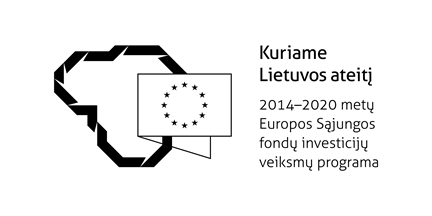 PARAIŠKA FINANSUOTI IŠ EUROPOS SĄJUNGOS STRUKTŪRINIŲ FONDŲ LĖŠŲ BENDRAI FINANSUOJAMĄ PROJEKTĄ____________		 ______________ (pildymo data)		(patikslinimo data)	____________	(pildymo vieta)	(Paraiškos finansuoti iš Europos Sąjungos (toliau – ES) struktūrinių fondų lėšų bendrai finansuojamą projektą (toliau – projektas) forma (toliau – paraiškos forma) pildoma tiesiogiai prisijungus prie Iš Europos Sąjungos struktūrinių fondų lėšų bendrai finansuojamų projektų duomenų mainų svetainės (toliau – DMS) arba iš DMS parsisiuntus iš dalies užpildytą paraiškos formą, pritaikytą konkrečiam kvietimui teikti paraiškas. Parsisiųsta paraiškos forma pildoma naudojant „Adobe Reader“ programos X arba XI versijas.  Pareiškėjai, teikiantys paraiškas gauti dotaciją pagal visuotinės dotacijos būdu įgyvendinamą ES fondų investicijų veiksmų programos (toliau – veiksmų programa) priemonę (toliau – visuotinės dotacijos priemonė), pildo paraiškos formą projektų finansavimo sąlygų apraše nustatytu būdu.Paraiškos formos 16–19 punktai gali būti taikomi tik visuotinių dotacijų priemonių paraiškose. Ministerija, pagal kompetenciją atsakinga už iš ES struktūrinių fondų lėšų bendrai finansuojamą ūkio sektorių, arba vadovaujančioji institucija, kai iš techninės paramos įgyvendinama visuotinės dotacijos priemonė (toliau – ministerija), atsižvelgdama į visuotinės dotacijos priemonės specifiką, kartu su projektų finansavimo sąlygų aprašu gali patvirtinti iš dalies užpildytą dotacijos paraiškos (toliau – dotacijos paraiška) formą, kurioje pareiškėjas įrašo tik reikiamą informaciją. Tokiu atveju dotacijos paraiškos formos 1.1 ir 1.2 papunkčius užpildo ministerija. Paraiškos formos 1.3, 2, 4, 5.1–5.2, 16, 17, 21 punktus privalo pildyti visi visuotinės dotacijos priemonės pareiškėjai. Sprendimą dėl kitų paraiškos formos punktų taikymo dotacijos paraiškai priima ministerija, įvertinusi visuotinės dotacijos priemonės pobūdį ir dotacijų gavėjų atskaitomybei keliamus reikalavimus. Ministerija, atsižvelgdama į visuotinės dotacijos priemonės pobūdį ir projektų finansavimo sąlygų apraše nustatytus reikalavimus, gali papildyti paraiškos formos 1.3, 2, 4, 5.1–5.2, 16, 17, 21 punktų pildymo instrukcijas, patikslinti pildymo pavyzdžius ir kitų paraiškos formos punktų, jei taiko juos dotacijos paraiškoje, pildymo instrukcijas. Negalima keisti klausimų formuluočių.Kai projektai atrenkami konkurso dviem etapais būdu, pateikdami paraiškas pirmajam konkurso etapui pareiškėjai privalo užpildyti paraiškos formos 1, 2, 5 punktus. Dėl paraiškos formos kitų punktų pildymo pirmajam konkurso etapui sprendimą priima ministerija, įvertinusi priemonės pobūdį ir nustatydama tai projektų finansavimo sąlygų apraše.Kai pildymo instrukcijoje nurodytas galimas simbolių skaičius arba nurodyta, kad galima įvesti tik skaičių, įvedus daugiau, nei numatyta, simbolių arba įvedus raides, rodomas klaidos pranešimas ir neleidžiama išsaugoti reikšmės.Elektroninėje paraiškos formoje, kurią pildo pareiškėjas, pildomų laukų išdėstymo tvarka nebūtinai atitinka šioje paraiškos formoje nurodytą laukų išdėstymo tvarką.)1. DUOMENYS APIE PARAIŠKĄ2. PAREIŠKĖJO DUOMENYS3. INFORMACIJA APIE PARTNERĮ (-IUS)3.2. Partneriai4. PROJEKTO VEIKLOS TERITORIJA4.1. Apskritis, savivaldybė, kuriai tenka didžioji dalis projekto lėšų4.2. Kita (-os) savivaldybė (-ės), kuriai (-ioms) tenka dalis projekto lėšų (Šis papunktis nežymimas, jei projektas įgyvendinamas vienoje savivaldybėje)5. PROJEKTO APRAŠYMAS 6. PROJEKTO LOGINIS PAGRINDIMAS6.1. Projekto loginio pagrindimo santrauka: (Pildant paraiškos formą matoma ir spausdinama projekto loginio pagrindimo lentelė be aprašymo skilties.)7. PROJEKTO BIUDŽETAS(1–3 išlaidų kategorijos pildomos tik iš Europos regioninės plėtros fondo ir Sanglaudos fondo finansuojamiems projektams, taip pat tais atvejais, kai iš Europos socialinio fondo lėšų finansuojamiems projektams prašoma kryžminio finansavimo. 4–7 išlaidų kategorijos taikomos visiems projektams. Projekto biudžete gali būti nurodomos tik tinkamos finansuoti išlaidos remiantis projektų finansavimo sąlygų aprašuose nurodytomis iš ES struktūrinių fondų lėšų tinkamomis finansuoti išlaidomis. Projekto biudžeto eilutės pagal kiekvieną išlaidų kategoriją pildomos atsižvelgiant į Rekomendacijas dėl projektų išlaidų atitikties Europos Sąjungos struktūrinių fondų reikalavimams, kurios skelbiamos svetainėje www.esinvesticijos.lt. Projekto biudžeto išlaidų kategorijų suma apskaičiuojama automatiškai susumavus skiltyje „Tinkamų finansuoti išlaidų suma“ įrašytas reikšmes.)(eurais)7.1. Projekto biudžeto santrauka: (Pildant paraiškos formą matomas ir spausdinamas projekto biudžetas be išlaidų pagrindimo.)8. PROJEKTO VEIKLŲ ĮGYVENDINIMO GRAFIKAS 9 . INFORMACIJA APIE VYKDOMUS IR ĮVYKDYTUS PIRKIMUS IKI PARAIŠKOS PATEIKIMO (eurais) 10. INFORMACIJA APIE PROJEKTO PAJAMAS (Privaloma pasirinkti vieną iš 10.1–10.4 papunkčių. Kai įgyvendinamas jungtinės priemonės projektas, pajamos iš visų projekto veiklų įvertinamos kartu.)11. PROJEKTO TINKAMŲ FINANSUOTI IŠLAIDŲ FINANSAVIMO ŠALTINIAI (eurais)12. TINKAMUMO FINANSUOTI REIKALAVIMŲ NEATITINKANČIŲ IŠLAIDŲ DETALIZAVIMAS(Pildant lentelę „Tinkamumo finansuoti reikalavimų neatitinkančių išlaidų detalizavimas“ nurodomos projektui įgyvendinti būtinos veiklos ir jų išlaidos, kurios nėra tinkamos finansuoti ES struktūrinių fondų lėšomis. Pvz., jeigu gamyklos statyba yra tinkama veikla, tačiau žemės pirkimas – ne, tokiu atveju nurodoma, kaip ir iš kokių šaltinių bus įsigyta reikiama žemė gamyklos statybai.)(eurais)13. STEBĖSENOS RODIKLIAI(Projektu privaloma siekti bent vieno veiksmų programos priemonės, pagal kurią jis yra įgyvendinamas, produkto stebėsenos rodiklio.)14. PROJEKTO ATITIKTIS HORIZONTALIESIEMS PRINCIPAMS15. INFORMAVIMAS APIE PROJEKTĄ(Pareiškėjas privalo pasirinkti įgyvendinti informavimo priemones, kaip nustatyta Projektų administravimo ir finansavimo taisyklėse ir projektų finansavimo sąlygų apraše. Visuotinių dotacijų priemonėms netaikomi 15.3 ir 15.4 papunkčiai.)18.  INFORMACIJA APIE PAREIŠKĖJO KREDITO ĮSTAIGOJE ATIDARYTĄ SĄSKAITĄ(Pildoma tik tuo atveju, jei toks klausimas įtrauktas į  dotacijos paraiškos formą.)19. KITI KLAUSIMAI (Įgyvendinančioji institucija taip pat turi teisę dotacijos paraiškos formoje sukurti iki dvidešimties papildomų klausimų (kartu su pildymo instrukcija.) 20. PARAIŠKOS PRIEDŲ SĄRAŠAS (Pareiškėjas lentelėje įrašo priedus, kuriuos privalo pateikti pagal projektų finansavimo sąlygų aprašą. Prie kiekvieno lentelėje nurodyto priedo pavadinimo 3 skiltyje pažymi „Teikiama“, jeigu toks priedas yra privalomas teikti pagal projektų finansavimo sąlygų aprašo reikalavimus ir pareiškėjas jį teikia. Lentelės pabaigoje įrašomi kiti priedai, jei projektų finansavimo sąlygų apraše nurodyta juos pateikti. Visos paraiškos priedų formos skelbiamos svetainėje www.esinvesticijos.lt.)21. PAREIŠKĖJO DEKLARACIJAPatvirtinu, kad:       1. Šioje paraiškoje ir prie jos pridedamuose dokumentuose pateikta informacija, mano žiniomis ir įsitikinimu, yra teisinga.2. Prašomas finansavimas yra minimali projektui įgyvendinti reikalinga lėšų suma. 3. Esu susipažinęs (-usi) su projekto finansavimo sąlygomis, tvarka ir reikalavimais, nustatytais projektų finansavimo sąlygų apraše. Jeigu keičiant projektų finansavimo sąlygų aprašą bus nustatyta naujų reikalavimų ir sąlygų, sutinku jų laikytis.4. Man žinoma, kad projektas, kuriam finansuoti teikiama ši paraiška, bus vykdomas iš 2014–2020 metų ES struktūrinių fondų ir Lietuvos Respublikos biudžeto lėšų.5. Įsipareigoju per įgyvendinančiosios institucijos nustatytą terminą pateikti jai reikiamą informaciją ir (arba) atlikti Lietuvos Respublikos ir ES atsakingų institucijų nurodytus veiksmus, vykdomus dėl projektų finansavimo sąlygų apraše nurodytų ir kitų Lietuvos Respublikos ir ES teisės aktų, reglamentuojančių veiksmų programos įgyvendinimą, taikymo.6. Aš arba mano atstovaujamas pareiškėjas esu (yra) įvykdęs (įvykdžiusi) su mokesčių ir socialinio draudimo įmokų mokėjimu susijusius įsipareigojimus pagal Lietuvos Respublikos teisės aktus arba, jei pareiškėjas yra užsienyje įregistruotas juridinis asmuo arba užsienio pilietis, pagal atitinkamos užsienio valstybės teisės aktus (ši nuostata netaikoma įstaigoms, kurių veikla finansuojama iš Lietuvos Respublikos valstybės ir (arba) savivaldybių biudžetų ir (arba) valstybės pinigų fondų, ir juridiniams asmenims, kuriems Lietuvos Respublikos teisės aktų nustatyta tvarka yra atidėti mokesčių arba socialinio draudimo įmokų mokėjimo terminai).7. Aš arba mano atstovaujamo pareiškėjo vadovas, ūkinės bendrijos tikrasis (-ieji) narys (-iai) ar mažosios bendrijos atstovas, turintis (-ys) teisę juridinio asmens vardu sudaryti sandorį, ar buhalteris (-iai), ar kitas (kiti) asmuo (asmenys), turintis (-ys) teisę surašyti ir pasirašyti pareiškėjo apskaitos dokumentus, neturiu (-i) neišnykusio arba nepanaikinto teistumo arba dėl pareiškėjo per paskutinius 5 metus nebuvo priimtas ir įsiteisėjęs apkaltinamasis teismo nuosprendis pagal veikas, nustatytas Finansinės paramos ir bendrojo finansavimo lėšų grąžinimo į Lietuvos Respublikos valstybės biudžetą taisyklių, patvirtintų Lietuvos Respublikos Vyriausybės 2005 m. gegužės 30 d. nutarimu Nr. 590 ,,Dėl Finansinės paramos ir bendrojo finansavimo lėšų grąžinimo į Lietuvos Respublikos valstybės biudžetą taisyklių patvirtinimo“, 3 priedo „Apribojimų skirti Europos Sąjungos finansinę paramą, 2004–2009 metų Europos ekonominės erdvės ir (ar) Norvegijos finansinių mechanizmų, 2009–2014 metų Europos ekonominės erdvės ir (ar) Norvegijos finansinių mechanizmų, 2007–2012 metų Lietuvos ir Šveicarijos bendradarbiavimo programos finansinę paramą aprašas“ 2 punkte (jei pareiškėjo veikla yra finansuojama iš Lietuvos Respublikos valstybės ir (arba) savivaldybių biudžetų ir (arba) valstybės pinigų fondų, ši nuostata jam nėra taikoma).8. Mano atstovaujamam pareiškėjui, kuris yra perkėlęs gamybinę veiklą valstybėje narėje arba į kitą valstybę narę, netaikoma arba nebuvo taikoma išieškojimo procedūra.9. Man arba mano atstovaujamam pareiškėjui netaikomas apribojimas (iki 5 metų) neskirti ES finansinės paramos dėl trečiųjų šalių piliečių nelegalaus įdarbinimo.10. Mano atstovaujamam pareiškėjui nėra iškelta byla dėl bankroto ar restruktūrizavimo, nėra pradėtas ikiteisminis tyrimas dėl ūkinės komercinės veiklos arba jis nėra likviduojamas, nėra priimtas kreditorių susirinkimo nutarimas bankroto procedūras vykdyti ne teismo tvarka (ši nuostata netaikoma biudžetinėms įstaigoms); man, kaip fiziniam asmeniui, arba mano atstovaujamam pareiškėjui, kuris yra fizinis asmuo, nėra iškelta byla dėl bankroto, nėra pradėtas ikiteisminis tyrimas dėl ūkinės komercinės veiklos.11. Man arba mano atstovaujamam pareiškėjui nėra taikomas apribojimas gauti finansavimą dėl to, kad per sprendime dėl lėšų grąžinimo nustatytą terminą lėšos nebuvo grąžintos arba grąžinta tik dalis lėšų (šis apribojimas netaikomas įstaigoms, kurių veikla finansuojama iš Lietuvos Respublikos valstybės ir (arba) savivaldybių biudžetų ir (arba) valstybės pinigų fondų, įstaigoms, kurių veiklai finansuoti yra skiriama 2007–2013 metų ES fondų ar 2014–2020 metų ES struktūrinių fondų techninė parama, Europos investicijų fondui ir Europos investicijų bankui).12. Mano atstovaujamas pareiškėjas paraiškos vertinimo metu Juridinių asmenų registrui yra pateikęs metinių finansinių ataskaitų rinkinius, taip pat metinių konsoliduotųjų finansinių ataskaitų rinkinius, kaip nustatyta Juridinių asmenų registro nuostatuose, patvirtintuose Lietuvos Respublikos Vyriausybės 2003 m. lapkričio 12 d. nutarimu Nr. 1407 „Dėl Juridinių asmenų registro įsteigimo ir Juridinių asmenų registro nuostatų patvirtinimo“ (ši nuostata taikoma tais atvejais, kai finansines ataskaitas būtina rengti pagal įstatymus, taikomus juridiniam asmeniui, užsienio juridiniam asmeniui ar kitai organizacijai arba jų filialui; šis deklaracijos punktas netaikomas tuo atveju, kai pareiškėjas yra fizinis asmuo).13. Jeigu projektas įgyvendinamas kartu su partneriu (-iais) ir jeigu įgyvendinant projektą bus patiriamos PVM išlaidos, kurios yra tinkamos finansuoti iš ES struktūrinių fondų ir (arba) Lietuvos Respublikos biudžeto lėšų, patvirtinu, kad jungtinės veiklos sutartimis ar kitais būdais užtikrinsiu, kad įgyvendinant projektą numatomos įsigyti prekės, paslaugos ar darbai bus skirti neekonominei partnerio veiklai ir Lietuvos Respublikos pridėtinės vertės mokesčio įstatymo 20–26, 29, 33 straipsniuose nustatytoms veiklos rūšims (ši nuostata nėra taikoma užsienyje registruotiems juridiniams asmenims arba užsienio piliečiams).14. Man arba mano atstovaujamam pareiškėjui yra žinoma, kad užsienyje sumokėto Lietuvos Respublikos apmokestinamojo asmens PVM negalima susigrąžinti pasinaudojus Valstybinės mokesčių inspekcijos prie Lietuvos Respublikos finansų ministerijos Elektroninių prašymų priėmimo sistema (EPRIS), o susigrąžinus PVM reikia nedelsiant apie tai informuoti įgyvendinančiąją instituciją. 15. Mano arba mano atstovaujamo pareiškėjo, kaip ūkinę komercinę veiklą vykdančių fizinių asmenų, ar mano, kaip pareiškėjo vadovo ar įgalioto asmens, privatūs interesai yra suderinti su visuomenės viešaisiais interesais.16. Projekto įgyvendinimo metu bus užtikrintas horizontaliųjų principų (darnaus vystymosi, moterų ir vyrų lygybės ir nediskriminavimo) laikymasis.17. Man nežinomos kitos šioje deklaracijoje nenurodytos priežastys, dėl kurių projektas negalėtų būti įgyvendintas ar jo įgyvendinimas būtų atidedamas arba dėl kurių projektas nebūtų įgyvendintas 2014–2020 metų struktūrinių fondų lėšų finansavimo laikotarpiu.18. Sutinku užtikrinti paraiškoje nurodytą nuosavų lėšų (įnašo) sumą tinkamoms finansuoti išlaidoms apmokėti ir užtikrinti visų kitų projektui įgyvendinti reikalingų išlaidų (tarp jų ir netinkamų finansuoti) apmokėjimą.19. Sutinku, kad Europos Audito Rūmų, Europos Komisijos, Finansų ministerijos ir tarpinių institucijų, Viešųjų pirkimų tarnybos, Lietuvos Respublikos valstybės kontrolės, Finansinių nusikaltimų tyrimo tarnybos prie Vidaus reikalų ministerijos, Lietuvos Respublikos specialiųjų tyrimų tarnybos ir Lietuvos Respublikos konkurencijos tarybos atstovai ir (ar) jų įgalioti asmenys audituotų ar tikrintų mano, kaip projekto vykdytojo, ūkinę ir finansinę veiklą, kiek ji yra susijusi su projekto įgyvendinimu. 20. Sutinku, kad paraiška gali būti atmesta, jeigu su ja pateikti ne visi prašomi duomenys (įskaitant šią deklaraciją).21. Sutinku, kad paraiškoje pateikti duomenys būtų apdorojami ir saugomi ES struktūrinės paramos kompiuterinėje informacinėje valdymo ir priežiūros sistemoje ir Valstybės biudžeto apskaitos ir mokėjimų sistemoje.22. Sutinku, kad informacija apie mano arba mano atstovaujamo pareiškėjo pateiktą paraišką (vardas, pavardė arba pareiškėjo pavadinimas , projekto pavadinimas, trumpas projekto aprašymas, paraiškos kodas ir prašomų skirti finansavimo lėšų suma), taip pat paraiškos vertinimo rezultatai, priimtas sprendimas finansuoti projektą arba jo nefinansuoti, informacija apie sudarytą projekto sutartį ir projektui skirtų finansavimo lėšų suma, informacija apie įgyvendinant projektą sukurtus produktus (jeigu jų skelbimas neprieštarauja Lietuvos Respublikos teisės aktams) būtų skelbiami svetainėje www.esinvesticijos.lt.   (pareiškėjo / pareiškėjo vadovo arba jo įgalioto  			(parašas)                                                         (vardas ir pavardė)asmens pareigų pavadinimas, jei galima nurodyti)                                     Paraiškos finansuoti iš Europos Sąjungos struktūrinių fondų lėšų bendrai finansuojamą projektą formos 					                   priedas (Partnerio deklaracijos forma)(Europos Sąjungos 2014–2020 metų struktūrinių fondų ženklas)_____________________________________(partnerio pavadinimas, adresas)PARTNERIO DEKLARACIJA__________ (data)_________________(sudarymo vieta)_________________________                                               _________________                                                                               _________________(partnerio / partnerio vadovo ar jo 			       (parašas)                                                                                               (vardas ir pavardė)įgalioto asmens  pareigų pavadinimas, jei galima nurodyti) 1.1. Veiksmų programos priemonės numeris ir pavadinimasNurodomas (pasirenkamas) veiksmų programos priemonės pavadinimas ir numeris.Nurodyti privaloma.1.2. Kvietimo teikti paraišką arba patvirtinto sąrašo numerisNurodomas (pasirenkamas) paskelbto kvietimo teikti paraiškas numeris arba patvirtinto valstybės ar regiono projektų sąrašo numeris. Galimas simbolių skaičius – 2.Nurodyti privaloma.1.3. Projekto pavadinimasNurodomas projekto, kuriam  įgyvendinti prašoma lėšų, pavadinimas. Valstybės ir regiono projektų pavadinimai iš patvirtinto valstybės arba regiono projektų sąrašo įkeliami automatiškai. Kitais atvejais rekomenduojama projekto pavadinimą pasirinkti trumpą ir aiškų, nusakantį projekto idėją. Pavadinime neturėtų būti rašomi įmonių ar įstaigų pavadinimai. Į ilgesnius projektų pavadinimus siūloma įtraukti pavadinimo santrumpą (rašomą skliausteliuose po pavadinimo). Pildoma didžiosiomis ir mažosiomis raidėmis (pvz.: Respublikinės Klaipėdos ligoninės infrastruktūros atnaujinimas ir pan.).Galimas simbolių skaičius – 150.Nurodyti privaloma.Pareiškėjo rekvizitai:Pareiškėjo rekvizitai:2.1. Pareiškėjo pavadinimas / vardas, pavardėNurodomas paraišką teikiančio juridinio asmens, juridinio asmens filialo, atstovybės (toliau – juridinis asmuo) visas pavadinimas (pagal juridinio asmens registravimo pažymėjimą). Pildoma didžiosiomis ir mažosiomis raidėmis, kaip įrašyta juridinio asmens registravimo pažymėjime (pvz.: UAB „Rangovas“, VšĮ „Konsultacinės paslaugos“). Arba nurodomi paraišką teikiančio ūkinę komercinę veiklą vykdančio fizinio asmens (toliau – fizinis asmuo) vardas ir pavardė. Pildoma didžiosiomis ir mažosiomis raidėmis, kaip įrašyta galiojančiame asmens tapatybę patvirtinančiame dokumente.Galimas simbolių skaičius – 140.Nurodyti privaloma.2.2. Pareiškėjo kodasNurodomas juridinio asmens kodas pagal galiojantį juridinio asmens registravimo pažymėjimą. Lietuvos juridinių asmenų nurodomas 7 arba 9 simbolių kodas. Užsienio juridinių asmenų nurodomas nuo 5 iki 15 simbolių kodas.Jeigu pareiškėjas yra fizinis asmuo, nurodoma jo gimimo data formatu 0000-00-00, simbolių skaičius – 10. Pareiškėjas yra fizinis asmuo  Pareiškėjas yra užsienyje registruotas juridinis asmuo / užsienio pilietisPažymima, jeigu pareiškėjas yra užsienyje registruotas juridinis asmuo arba užsienio pilietis. Jeigu pareiškėjas yra Lietuvoje registruotas juridinis asmuo ar Lietuvos Respublikos pilietis, žymėti nereikia.Adresas: Adresas: 2.3. GatvėNurodomas pareiškėjo adreso, skirto susirašinėti, gatvės pavadinimas.  Galimas simbolių skaičius – 100.Nurodyti privaloma.2.4. Namo numerisNurodomas pareiškėjo adreso, skirto susirašinėti, namo eilės ir buto numeris (jei taikoma). Galimas simbolių skaičius – 10.Nurodyti privaloma.2.5. Pašto kodasNurodomas pareiškėjo adreso, skirto susirašinėti, pašto kodas (pvz., 02134).Galimas simbolių skaičius – 10.Nurodyti privaloma.2.6. Miestas / rajonasNurodomas pareiškėjo adreso, skirto susirašinėti, miesto ar rajono pavadinimas. Galimas simbolių skaičius – 100.Nurodyti privaloma.2.7. ŠalisJei pareiškėjas yra užsienyje registruotas juridinis asmuo, nurodomas šalies, kurioje įregistruotas pareiškėjas, pavadinimas. Galimas simbolių skaičius – 100.Jei paraiškos formos 2.2 papunktyje pažymėta, kad pareiškėjas yra užsienyje registruotas juridinis asmuo, nurodyti privaloma.2.8. Telefono numerisNurodomas  pareiškėjo telefono numeris.Telefono numeris nurodomas taip: (8 5) 216 2222, (8 6) 111 0977. Galimas simbolių skaičius – 20.Nurodyti privaloma.2.9. El. pašto adresasNurodomas paraišką teikiančio juridinio asmens elektroninio pašto adresas (pvz.: info@savivaldybe.lt arba savivaldybe@savivaldybe.lt ir pan.).Galimas simbolių skaičius – 50.Nurodyti privaloma.Pareiškėjas arba jo įgaliotas asmuo: Pareiškėjas arba jo įgaliotas asmuo: 2.10. Vardas, pavardėNurodomas paraišką teikiančios organizacijos vadovo arba pareiškėjo vardu įgalioto asmens vardas ir pavardė. Jeigu paraišką teikia fizinis asmuo, kuris neturi atstovo, veikiančio pagal notaro patvirtintą įgaliojimą, nurodomas pareiškėjo vardas ir pavardė.Galimas simbolių skaičius – 70.Nurodyti privaloma.2.11. PareigosNurodomos paraišką teikiančios organizacijos vadovo arba pareiškėjo vardu įgalioto asmens pareigos (pvz., X rajono savivaldybės administracijos direktorius; Z socialinių paslaugų centro direktorius ir pan.). Jeigu paraišką teikia fizinis asmuo, kuris neturi atstovo, veikiančio pagal notaro patvirtintą įgaliojimą, nurodoma „Projekto vykdytojas“.Galimas simbolių skaičius – 150.Nurodyti privaloma.Už paraišką atsakingas asmuo:Už paraišką atsakingas asmuo:2.12. Vardas, pavardėNurodomas už paraišką atsakingo asmens vardas ir pavardė. Už paraišką atsakingas asmuo gali būti ir organizacijos vadovas, jeigu jis tiesiogiai susijęs su projekto rengimu ir galės atsakyti į klausimus, susijusius su projekto rengimu ir teikimu vertinti. Galimas simbolių skaičius – 70.Nurodyti privaloma.2.13. PareigosNurodomos už paraišką atsakingo asmens pareigos. Galimas simbolių skaičius – 150.Nurodyti privaloma.2.14. Telefono numerisNurodomas už paraišką atsakingo asmens telefono numeris.Telefono numeris nurodomas taip: (8 5) 216 2222, (8 6) 111 0977. Galimas simbolių skaičius – 20.Nurodyti privaloma.2.15. El. pašto adresasNurodomas už paraišką atsakingo asmens vienas elektroninio pašto adresas.Galimas simbolių skaičius – 50.Nurodyti privaloma.3.1. Ar projektas įgyvendinamas kartu su partneriu (-iais)? Taip (jeigu projektas bus įgyvendinamas su partneriu (-iais), pažymimas šis punktas ir pildoma toliau esanti lentelė) Ne (jeigu projektą įgyvendinantis pareiškėjas neturi partnerių, pažymimas šis punktas. Jeigu pažymima „ne“, toliau informacija apie partnerį (-ius) nepildoma)Eil. Nr.Fizinis asmuoUžsienyje registruotas juridinis asmuo / užsienio pilietisPartnerio pavadinimas / vardas, pavardėPartnerio kodasTelefono numerisEl. pašto adresas Adresas  Adresas  Adresas  Adresas Eil. Nr.Fizinis asmuoUžsienyje registruotas juridinis asmuo / užsienio pilietisPartnerio pavadinimas / vardas, pavardėPartnerio kodasTelefono numerisEl. pašto adresasgatvėnamo numerismiestas / rajonasšalisĮveda-masauto-matiš-kai Pažymima, kai partne-ris yra fizinis asmuoPažymima, kai partneris yra užsienyje registruotas juridinis asmuo arba užsienio pilietis.Galimas simbolių skaičius – 1.Jeigu partneris yra juridinis asmuo, nurodomas partnerio organizacijos pavadinimas pagal juridinio asmens steigimo dokumentus ir registravimo pažymėjimą.Jeigu partneris yra užsienyje registruotas juridinis asmuo, šalia pavadinimo nurodomas galiojantis juridinio asmens registravimo pažymėjime nurodytas kodas. Jeigu partneris yra fizinis asmuo, nurodoma partnerio vardas ir pavardė, kaip įrašyta galiojančiame asmens tapatybę patvirtinančiame dokumente.Jeigu yra daugiau nei vienas partneris, kiekvienam partneriui pildoma atskira eilutė. Tas pats subjektas negali būti nurodomas daugiau nei vieną kartą. Galimas simbolių skaičius – 140. Nurodyti privaloma. Jeigu partneris yra juridinis asmuo, nurodomas kodas pagal galiojantį juridinio asmens registravimo pažymėjimą.Jeigu partneris yra fizinis asmuo, nurodoma jo gimimo data.Galimas simbolių skaičius – nuo 5 iki 15. Įvedus mažiau nei 5 simbolius, rodomas klaidos pranešimas. Nurodyti privaloma.Nurodomas partnerio telefono numeris.Telefono numeris nurodomas taip: (8 5) 216 2222, (8 6) 111 0977. Galimas simbolių skaičius – 20.Nurodyti privaloma.Nurodomas partnerio vienas elektroninio pašto adresas.Galimas simbolių skaičius – 50.Nurodyti privaloma.Nurodomas partnerio susirašinėti skirto adreso gatvės pavadini-mas.Galimas simbolių skaičius –100. Nurodyti privaloma.Nurodomas partnerio susirašinėti skirto adreso namo (ir buto, jeigu reikia) numeris.Galimas simbolių skaičius – 10. Nurodyti privaloma.Nurodomas partnerio susirašinėti skirto adreso miesto ar rajono pavadinimas.Galimas simbolių skaičius – 100. Nurodyti privaloma.Jeigu projekto veiklas įgyvendina partneris – užsienyje registruotas juridinis asmuo ar užsienio pilietis, nurodomas (pasirenkamas) šalies pavadinimas (pagal susirašinėti skirtą adresą). Galimas simbolių skaičius – 100. Partneriai (juridiniai asmenys), kurių juridinio asmens buveinės adresas įregistruotas Lietuvos Respublikos teritorijoje arba partneriai (fiziniai asmenys), kurie ūkinę komercinę veiklą vykdo Lietuvos Respublikos teritorijoje, šios skilties nepildo.(...)(...)(...)(...)(...)(...)(...)(...)(...)ApskritisSavivaldybėSeniūnijų grupė (-s)Nurodoma apskritis, kuriai tenka didžioji dalis projekto lėšų.Paspaudus ant apskrities įvedimo lauko, dešiniajame šone atsiras rodyklė. Paspaudus ją, išsiskleis pasirinkimo sąrašas. Iš sąrašo pasirenkamas apskrities pavadinimas. Jeigu sudėtinga nustatyti apskritį, kuriai tenka didžioji dalis lėšų, ji gali būti nurodoma pagal pareiškėjo veiklos vykdymo adresą. Nurodyti privaloma.Nurodomas savivaldybės, kurioje planuojama vykdyti pagrindines projekto veiklas (pvz., statomas pastatas, organizuojamas seminaras ir pan.), pavadinimas. Turi būti nurodoma tik viena savivaldybė.Jeigu projektas įgyvendinamas keliose savivaldybėse, nurodoma projekto savivaldybė, kuriai tenka didžiausia lėšų ir veiklų dalis. Didžiausia dalis skaičiuojama pagal skiriamų lėšų dydį. Jeigu sudėtinga nustatyti savivaldybę, kuriai tenka didžioji dalis lėšų, ji gali būti nurodoma pagal pareiškėjo veiklos vykdymo adresą. Pvz., tiesiamas 150 km kelias per X, Y ir Z savivaldybes. 80 km kelio yra tiesiama per Y savivaldybę, tačiau brangiausia kelio dalis (pvz., dėl estakadų) bus tiesiama Z savivaldybėje. Z savivaldybė – pagrindinė savivaldybė, kurioje įgyvendinamas projektas.Pvz., organizuojama 15 seminarų X, Y ir Z savivaldybėse. 10 seminarų organizuojama X savivaldybėje, 2 seminarai – Y savivaldybėje ir 3 – Z savivaldybėje. Didžiausia projekto lėšų dalis buvo skirta Y savivaldybėje organizuojamiems seminarams. Daugiausia seminarų (10) suorganizuota X savivaldybėje, tačiau jie kainavo mažiau nei 2 seminarai, suorganizuoti Y savivaldybėje, todėl didžiausia projekto lėšų dalis buvo skirta Y savivaldybėje organizuojamiems seminarams. Y savivaldybė – pagrindinė savivaldybė, kurioje įgyvendinamas projektas.Paspaudus ant apskrities įvedimo lauko, dešiniajame šone atsiras rodyklė. Paspaudus ją, išsiskleis pasirinkimo sąrašas. Iš sąrašo pasirenkamas savivaldybės pavadinimas.Parinkus arba pakeitus apskritį ir nenurodžius jai priklausančios savivaldybės, rodomas klaidos pranešimas. Nurodyti privaloma.Jei skiltyje „Savivaldybė“ pasirenkama viena iš šių  savivaldybių: Jonavos r. sav., Kauno r. sav., Marijampolės sav., Mažeikių r. sav., Plungės r. sav., Šilutės r. sav., Tauragės r. sav., Telšių r. sav., Utenos r. sav. arba Vilniaus r. sav., tuomet skiltyje „Seniūnija“ pareiškėjas pažymi seniūnijos (-ų), kurioje (-iose) planuoja vykdyti pagrindines projekto veiklas, grupę, o jeigu tokios (-ių) seniūnijos (-ų) pasirinkimų sąraše nėra, iš sąrašo pasirenkama reikšmė „Kita seniūnija“. Nurodyti privaloma, jeigu pasirenkama viena iš nurodytų  savivaldybių.Visos savivaldybės Šis punktas žymimas, jei didžioji projekto lėšų dalis tenka bendrai visoms Lietuvos Respublikos savivaldybėms arba jeigu įgyvendinant projektą sukurti produktai nėra skirti konkrečiai tikslinei grupei ir jais galės pasinaudoti visi Lietuvos gyventojai (pvz., nutiestas strateginis kelias, suorganizuotas plataus masto seminaras, pritraukęs dalyvius iš visų regionų). Pažymėjus „Visos savivaldybės“, skiltyje „Nurodytos savivaldybės“ nėra nurodoma nė viena konkreti savivaldybė. Nurodytos savivaldybės:Šiame lauke pažymimos pasirinktos savivaldybės (pasirenkama iš sąrašo). Galima pasirinkti daugiau nei vieną savivaldybę:Akmenės rajonoAlytaus miestoAlytaus rajonoAnykščių rajonoBirštonoBiržų rajonoDruskininkųElektrėnųIgnalinos rajonoJonavos rajonoJoniškio rajonoJurbarko rajonoKaišiadorių rajonoKalvarijosKauno miestoKauno rajonoKazlų RūdosKėdainių rajonoKelmės rajonoKlaipėdos miestoKlaipėdos rajonoKretingos rajonoKupiškio rajonoLazdijų rajonoMarijampolėsMažeikių rajonoMolėtų rajonoNeringos miestoPagėgiųPakruojo rajonoPalangos miestoPanevėžio miestoPanevėžio rajonoPasvalio rajonoPlungės rajonoPrienų rajonoRadviliškio rajonoRaseinių rajonoRietavoRokiškio rajonoSkuodo rajonoŠakių rajonoŠalčininkų rajonoŠiaulių miestoŠiaulių rajonoŠilalės rajonoŠilutės rajonoŠirvintų rajonoŠvenčionių rajonoTauragės rajonoTelšių rajonoTrakų rajonoUkmergės rajonoUtenos rajonoVarėnos rajonoVilkaviškio rajonoVilniaus miestoVilniaus rajonoVisagino miestoZarasų rajono4.3. Projekto įgyvendinimo vieta 4.3 papunktis nežymimas, jei projektas įgyvendinamas tik Lietuvos Respublikoje.1.  Projektas ar jo dalis įgyvendinami kitoje ES valstybėje narėje (ne Lietuvos Respublikoje).Šis punktas žymimas, jeigu projekto veikla (-os) ar jų dalis planuojama (-os) įgyvendinti ne Lietuvos Respublikoje, o kitoje ES valstybėje.2.  Projektas ar jo dalis įgyvendinami už ES teritorijos ribų.Šis punktas žymimas, jeigu projekto veikla (-os) ar jų dalis planuojama (-os) įgyvendinti ne Lietuvos Respublikoje, o kitoje (-ose) valstybėje (-ėse) (ne ES).5.1. Projekto poreikis. Pasirinkto sprendimo ir numatomo rezultato aprašymasAprašoma problema ir projekto poreikis, problemos sprendimo būdas, projekto siekiami rezultatai: nurodoma (-os) problema (-os), kurią (-ias) siekiama spręsti įgyvendinant projektą, ir statistiniais duomenimis pagrindžiamas problemos aktualumas; projekto poreikis pagrindžiamas atsakant į tokius klausimus: kodėl verta investuoti ES struktūrinių fondų lėšas į šį projektą (pvz., siekiama įsigyti naujos aplinkai nekenksmingos įrangos; be ES struktūrinių fondų finansavimo tokios įrangos nebūtų įmanoma įsigyti; nauja įranga sumažins užterštumo lygį); kokius rinkos netolygumus projektu siekiama spręsti (pvz., projektas skirtas specialistams, kurių trūksta darbo rinkoje, parengti) ir kt. Šioje dalyje turi atsispindėti ES struktūrinių fondų finansavimo skatinamasis poveikis, t. y. kokių rezultatų be ES struktūrinių fondų lėšų nebūtų galima pasiekti.Aprašomos tikslinės grupės ir jų poreikiai. Aprašoma, kaip projektas prisidės prie tikslinės grupės situacijos pagerinimo (taikoma, jeigu projektas skirtas konkrečioms tikslinėms grupėms).Aprašoma projekto nauda: išskiriamos pagrindinės stipriosios projekto ypatybės, t. y. kodėl projektas yra įdomus ir patrauklus (inovatyvumas, idėjos naujumas, kūrybiškumas, nestandartinis problemos sprendimas ir pan. valstybės, regiono ar kitu lygmeniu) arba kodėl projektas yra naudingas ir (arba) būtinas. Jeigu projekto veiklomis siekiama tų pačių ar panašių tikslų, kaip vykdant ankstesnius projektus, ar projekto veiklos sietinos su įprastomis veiklomis, kurias vykdo pareiškėjas ir (ar) partneris (-iai), būtina pagrįsti tokių veiklų sukuriamą pridėtinę vertę, papildomumą, t. y. kokią papildomą naudą organizacijai (įmonei, įstaigai), bendruomenei, regionui, valstybei ar makroregionui duos iš ES fondų lėšų finansuojama projekto veikla. Pridėtinė vertė Baltijos jūros regionui (kaip makroregionui) nustatoma įvertinant, ar projekto tematika atitinka ES Baltijos jūros regiono strategijos veiksmų plane išdėstytas politines sritis, horizontaliuosius veiksmus ir (ar) įgyvendinimo pavyzdžius, taip pat įvertinant tarptautinio bendradarbiavimo aspektą (jei numatomas).Jeigu teikiama paraiška dėl iš Europos regioninės plėtros fondo ir (arba) Sanglaudos fondo lėšų bendrai finansuojamo didelės apimties projekto, kurį įgyvendinant vykdomi darbai, veiksmai arba teikiamos paslaugos, skirti nedalomai ekonominei arba techninei užduočiai, o projektu planuojama prisidėti prie teminio tikslo skatinti darnųjį transportą (angl. sustainable transport) ir šalinti pagrindinių tinklų infrastruktūros kliūtis (toliau – teminis tikslas) ir kurio bendra tinkamų finansuoti išlaidų suma yra didesnė nei 75 mln. eurų, reikia papildomai pagrįsti, kaip planuojamos veiklos prisidės prie teminio tikslo pasiekimo. Jei projektą planuojama įgyvendinti pagal Integruotą teritorijos vystymo programą, būtina nurodyti programos pavadinimą, savivaldybės tarybos ir Vidaus reikalų ministerijos sprendimo patvirtinimo datas bei konkretų programos tikslą, uždavinį ir veiksmą, kurių siekiama įgyvendinant projektą.Galimas simbolių skaičius – 15 000.Nurodyti privaloma.5.2. Projekto santrauka (skelbiama viešai)Trumpai ir glaustai aprašoma projekto esmė, t. y. projekto tikslas, kokios projekto veiklos bus įgyvendinamos ir kokių rezultatų šiomis veiklomis siekiama. Ši informacija skelbiama viešai ES struktūrinių fondų svetainėje www.esinvesticijos.lt (toliau – svetainė www.esinvesticijos.lt).Galimas simbolių skaičius – 2 000.Nurodyti privaloma. 5.3. Projekto vykdytojo pajėgumas įgyvendinti projektą ir projekto valdymo aprašymas.Partnerių pasirinkimo pagrįstumasAprašoma projekto valdymo grupės narių ir (arba) projektą administruojančio personalo atsakomybė ir funkcijos.Taip pat detalizuojami pareiškėjo ir (arba) jo partnerių (jei jų yra) turimi administravimo gebėjimai, reikalingi projektui įgyvendinti.Pateikiamas partnerio (jeigu jis yra) pasirinkimo pagrindimas: pagrindžiamas partnerio pasirinkimas ir jo indėlis į projektą, nurodoma, kodėl projektas turi būti įgyvendinamas su partneriu, kokia gaunama nauda iš partnerio įtraukimo į projektą; ar partneris prisidės prie projekto tikslo įgyvendinimo ir kokiomis veiklomis;  ar partneris turi reikiamos patirties ir gebėjimų įgyvendinti nurodytas projekto veiklas ir kt.Nurodomas ir pagrindžiamas avanso projektui įgyvendinti poreikis, jo dydis ir išmokėjimo laikotarpis (taikoma, jei avansas galimas pagal projektų finansavimo sąlygų aprašo nuostatas).Galimas simbolių skaičius – 15 000. Nurodyti privaloma.5.4. Projekto įgyvendinimo rizikos ir jų valdymasAprašant projektui tiesioginį poveikį galinčias turėti rizikas, toliau pateiktoje lentelėje iš išsiskleidžiančio sąrašo pasirenkama aktuali projekto rizika. Šios lentelės laukuose detalizuojama, kokį neigiamą poveikį ir pasekmes projekto įgyvendinimui bei siekiamiems rezultatams gali turėti minima rizika. Galima pasirinkti daugiau nei vieną riziką. Pateikiamas rizikų sąrašas yra preliminarus ir skirtas pareiškėjui palengvinti rizikų nustatymą, todėl nėra laikomas baigtiniu.Tuo atveju, jeigu išskleidžiamame sąraše nenurodyta pareiškėjui aktuali rizika, pareiškėjas iš sąrašo gali pasirinkti „Kita rizika“ ir šią riziką detalizuoti kituose lentelės laukuose.Projektavimo (planavimo) kokybės rizika (projekto valdymo komandos administracinių gebėjimų ir kompetencijos trūkumas, projekto veiklų vėlavimas dėl viešųjų pirkimų vykdymo ir (ar) dėl užsitęsusio statybos leidimo dokumentų išdavimo, būtinybės stabdyti, keisti ar pirkti papildomus darbus, papildomų finansavimo šaltinių pritraukimo padidėjusiai statybos darbų vertei finansuoti, netikslaus mokslinių tyrimų, eksperimentinės plėtros ir inovacijų (MTEPI) veiklų plano rizika, patentavimo rizika, rodiklių nepasiekimas dėl netikslaus planavimo ir kt.).Įsigyjamų (atliekamų) rangos darbų kokybės rizika (nepakankami paskirtų specialistų gebėjimai ir kompetencijos trūkumas, atsakingų asmenų nepaskyrimas, rangovų kompetencijos trūkumas ir (ar) nepakankama rangos darbų kokybė, dėl nekokybiškai atliekamų rangos darbų galimi Lietuvos Respublikos teisės aktų pažeidimai, užsitęsusios rangos darbų užbaigimo procedūros, rangos darbų defektai, aplinkosauginė rizika, nepakankama MTEPI veiklų kokybė ir kt.).Įsigyjamų (atliekamų) paslaugų kokybės rizika (nepakankamos įsigyjamų paslaugų kokybės rizika, nepakankamos projekto vykdymo veiklų kokybės rizika, nepakankamos įsigyjamų MTEPI paslaugų kokybės rizika, esamo ar naujai įdarbinamo MTEPI ar kito  personalo patirties ir (ar) kompetencijos trūkumas ir kt.).Įsigyjamos įrangos, pagaminamų įrenginių ir sukuriamų produktų ar kito turto kokybės rizika (įrangos, įrenginių ar kito turto defektai, netinkamumas naudoti produktų kūrimo procese, įrangos, įrenginių ar kito turto nepakankami ar neišnaudojami pajėgumai ir kt.) Nepakankamo finansavimo rizika (finansinė rizika, politinė rizika, neteisėtos valstybės pagalbos rizika, netikslus projekto įgyvendinimo kaštų įvertinimas, klaidingas projekto veiklų trukmės įvertinimas, finansinių srautų trūkumas ir kt.).Rinkai pateikiamų produktų (paslaugų, prekių) tinkamumo rizika (technologinė rizika, technologinio suderinamumo rizika, teisinė rizika, socialinė rizika, tiekėjų (teikėjų) sutartinių įsipareigojimų nesilaikymo rizika, produktų neatitikties sutarties sąlygoms ir galiojantiems reikalavimams rizika, eksploatavimo kaštų padidėjimo rizika, padidėjusių rinkos kainų rizika, papildomų išlaidų rizika, MTEPI veiklos rezultatų komercinis nepritaikomumas ir kt.).Rinkai pateikiamų produktų (paslaugų, prekių) paklausos rizika (makroekonominės rizikos, mikroekonominės rizikos, rodiklių nepasiekimas dėl nepakankamos paklausos ir kt.).Turto likutinės vertės projekto ataskaitinio laikotarpio pabaigoje rizika (neplanuoto turto vertės pasikeitimo rizika, numatytų reinvesticijų dydžio pasikeitimo rizika ir kt.).Kita rizika.5.5. Planuojamas projekto rezultatų naudojimas po projekto pabaigos Pateikiamas projekto tęstinumo aprašymas atsižvelgiant į du požymius – fizinį ir veiklos rezultatų tęstinumą.Fizinis tęstinumas: glaustai aprašoma, kaip bus užtikrintas projekto produktų tęstinumas (pvz., kas ir kaip apmokės pastatyto naujo pastato eksploatavimo išlaidas, kas bus atsakingas už sukurtos infrastruktūros tinkamą naudojimą), kaip bus užtikrinamas projekto rezultatų panaudojimas ir (arba) sklaida. Veiklos rezultatų tęstinumas: glaustai aprašoma, koks projekto valdymo personalas užtikrins (nurodomos konkrečios priemonės) projekto veiklų tęstinumą po projekto finansavimo pabaigos pagal projektų finansavimo sąlygų apraše nustatytus reikalavimus, jei tokie nustatyti (pvz., kokioms paslaugoms (pvz., onkologinėms, traumatologinėms) teikti bus naudojama įgyvendinant projektą įgyta medicininė įranga ir kt.). (Šis punktas netaikomas iš Europos socialinio fondo lėšų bendrai finansuojamiems projektams, jei kitaip nenustatyta projektų finansavimo sąlygų apraše. Tokiu atveju rašoma „Netaikoma“.)Galimas simbolių skaičius – 2 000. Nurodyti privaloma.Projekto tikslas: (Glaustai suformuluojamas projekto tikslas aiškiai apibrėžiant pagrindinę projekto idėją, t. y. ko siekiama įgyvendinant projektą. Projekto tikslas  – užtikrinti aktualios problemos sprendimą. Projektas negali turėti daugiau kaip vieną tikslą. Projekto tikslas turi atitikti projektų finansavimo sąlygų apraše nurodytus veiksmų programos priemonės tikslus arba prisidėti prie jų įgyvendinimo.  Galimas simbolių skaičius – 300. Nurodyti privaloma.)Uždavinio Nr.UždavinysVeiklos Nr.VeiklaPriemonės Nr. Fizinio rodiklio Nr.Fizinio rodiklio pavadinimasFizinio  rodiklio matavimo  vnt.Fizinio rodiklio siekiama reikšmėBiudžeto išlaidų kategorija AprašymasUždavinio numeris nurodomas iš eilės pvz.:1, 2, 3. Projektas negali turėti daugiau kaip 5 uždavinius.Galimas simbolių skaičius – 1.Nurodyti privaloma.Projekto tikslas detalizuoja-mas aprašant uždavinius. Uždavinys turi atsakyti į klausimą, ką reikia padaryti, kad tikslas būtų pasiektas. Tikslą galima išskaidyti į vieną ar kelis uždavinius. Uždaviniai turi prisidėti prie bent vienos projektų finansavimo sąlygų apraše nurodytos remiamos priemonės veiklos srities arba veiklos įgyvendinimo.Kiekvienas uždavinys nurodomas atskiroje eilutėje. Galimas simbolių skaičius – 450.Nurodyti privaloma.Projekto veiklos numerisnurodomas iš eilės pridedant uždavinio numerį, pvz.: 1.1, 1.2, 1.3 ir kt.Galimas simbolių skaičius – 4.Nurodyti privalomaNurodomos projekto veiklos, kuriomis įgyvendinamas konkretus projekto uždavinys. Projekto veikla turi konkretų įgyvendinimo laikotarpį ir išlaidas (biudžetą).Kiekviena veikla nurodoma atskiroje eilutėje.Rekomenduo-jama sujungti smulkias veiklas į grupes pagal jų pobūdį (pvz., bendrieji mokymai, specialieji mokymai ir t. t.) arba pagal tikslines grupes ir pan.Galimas simbolių skaičius – 400. Nurodyti privaloma.Ši skiltis  pildoma, kai įgyvendinamas jungtinės priemonės projektas (t. y. kai projekto veiklos finansuojamos iš keleto veiksmų programos priemonių).Tokiu atveju prie kiekvienos projekto veiklos nurodomas veiksmų programos priemonės, iš kurios lėšų 4 skiltyje nurodyta veikla gali būti finansuojama, numeris arba nurodoma „pro rata“ principu“, jei veikla finansuojama iš keleto priemonių „pro rata“ principu.Projektams, kurių veiklos finansuojamos pagal vieną priemonę, ši skiltis nepildoma.Galimas simbolių skaičius – 22.Fiziniu veiklos įgyvendinimo rodikliu (toliau – fizinis rodiklis) laikomas konkretus planuojamas produktas (pvz., pastatas, įranga) ar veiksmas (pvz., mokymai, paroda). Fizinio rodiklio numerisnurodomas iš eilės pridedant uždavinio ir veiklos numerį, pvz.: 1.1.1, 1.1.2, 1.1.3 ir t. t. Vienai projekto veiklai turi būti nurodomas bent vienas fizinis rodiklis. Žemės pirkimas nurodomas kaip atskiras fizinis rodiklis.Galimas simbolių skaičius – 6.Nurodyti privaloma.Nurodomas fizinio rodiklio pavadinimas. Fiziniai rodikliai – kiekybiškai išmatuojamas tiesioginis įgyvendintos projekto veiklos rezultatas. Fiziniu rodikliu nurodoma, kas bus pasiekta įvykdžius konkrečią projekto veiklą. Konkrečių projekto veiklų fiziniai rodikliai gali nesutapti su projekto stebėsenos rodikliais. Vienai veiklai gali būti nurodoma  keletas fizinių rodiklių, o prireikus sukuriamos naujos eilutės.Jeigu viena veikla finansuojama pagal keletą biudžeto išlaidų kategorijų, kiekvienai iš jų turi būti nurodytas atskiras fizinis rodiklis.Galimas simbolių skaičius –  200.Nurodyti privaloma.Nurodomas fizinio rodiklio matavimo vienetas (naudojant visuotinai priimtus mato vienetus, galima trumpinti, pvz., vnt., asm., km, kv. m).Galimas simbolių skaičius – 20.Nurodyti privaloma.Nurodoma siektina fizinio rodiklio reikšmė skaičiais.Galimas simbolių skaičius – 9 iki kablelio ir 2 po kablelio.Nurodyti privaloma.Iš pasirenkamo sąrašo vienam fiziniam rodikliui priskiriama viena biudžeto išlaidų kategorija (pagal paraiškos formos  7 punkte „Projekto biudžetas“ nurodytas išlaidų kategorijas). Nurodyti privaloma.Pateikiamas projekto veiklos aprašymas ir jos būtinumo pagrindimas. (Galimas simbolių skaičius – 2 000.)Pateikiamas kiekvieno fizinio rodiklio aprašymas ir jo būtinumo pagrindimas.Galimas simbolių skaičius – 10 000.Nurodyti privaloma 1.(...)(...)(...)(...)(...)(...)(...)(...)(...)Fizinio rodiklio Nr.Fizinio rodiklio pavadinimasFizinio rodiklio matavimo vnt.Fizinio rodiklio vnt. skaičiusTinkamų finansuoti išlaidų sumaVykdoma ne programos teritorijojeIšlaidų pagrindimasToliau nurodyti išlaidų kategorijų numeriai nekeičiami. Fizinių rodiklių numeriai automatiškai perkeliami iš paraiškos 6 punkto „Projekto loginis pagrindimas“6 skilties.Galimas simbolių skaičius – 9. Nurodyti privaloma.Toliau nurodyti išlaidų kategorijų pavadinimai nekeičiami. Eilutės pildomos duomenis automatiškai perkeliant iš paraiškos 6 punkto „Projekto loginis pagrindimas“  7 skilties „Fizinio rodiklio pavadinimas“. Fiziniai rodikliai prireikus gali būti detalizuojami, nurodant antro lygio fizinio rodiklio pavadinimą ir sukuriant papildomas eilutes (pvz., pirmoje skiltyje įrašant numerį 1.1.1.1). Galima sukurti tiek detalizuojančių eilučių, kiek reikia (eilučių skaičius neribojamas).Galimas simbolių skaičius – 200. Nurodyti privaloma. Reikšmės automatiškai perkeliamos iš paraiškos 6 punkto „Projekto loginis pagrindimas“  8 skilties „Fizinio rodiklio matavimo vnt.“. Galimas simbolių skaičius – 20. Nurodyti privaloma.Siektinos fizinio rodiklio reikšmės skaičiais automatiškai perkeliamos iš paraiškos 6 punkto „Projekto loginis pagrindimas“ 9 skilties „Fizinio rodiklio siekiama reikšmė“. Galimas simbolių skaičius – 9 iki kablelio ir 2 po kablelio. Nurodyti privaloma.Prie kiekvieno fizinio rodiklio įrašoma jam pasiekti reikalinga tinkamų finansuoti išlaidų suma. Galimas simbolių skaičius – 9 iki kablelio ir 2 po kablelio. Nurodyti privaloma.Pažymima, jeigu fizinio rodiklio siekiama Europos socialinio fondo  projekto veiklą vykdant ne ES arba Europos regioninės plėtros fondo ar Sanglaudos fondo  projekto veiklą vykdant kitoje ES valstybėje narėje (ne Lietuvoje), o skiltyje „Išlaidų pagrindimas“ nurodoma, kurioje šalyje bus vykdoma veikla  (netaikoma, jeigu pagal projektų finansavimo sąlygų aprašą vykdoma reprezentacijai skirta veikla). Galimas simbolių skaičius – 1. Prie kiekvieno fizinio rodiklio (arba jį detalizuojančiose eilutėse) pagrindžiamas nurodomų išlaidų poreikis, jų apskaičiavimo būdas, dokumentai, kuriais remiantis buvo apskaičiuotos planuojamos išlaidos, ir kita svarbi informacija.Galimas simbolių skaičius  – 2 000. Nurodyti privaloma.1.ŽemėŽemės pirkimas nurodomas kaip atskiras fizinis rodiklis.2.Nekilnojamasis turtas3.Statyba, rekonstravimas, remontas ir kiti darbai4.Įranga, įrenginiai ir kitas turtas5.Projekto vykdymas6.Informavimas apie projektą 6 biudžeto išlaidų kategorija neskaidoma į atskiras eilutes. Paraiškos 15 punkte išvardytoms priemonėms įgyvendinti reikalinga tinkamų finansuoti išlaidų suma įrašoma 5 skiltyje ir pagrindžiama 7 skiltyje.7.Netiesioginės išlaidos ir kitos išlaidos pagal fiksuotąją projekto išlaidų normą7 biudžeto išlaidų kategorija neskaidoma į atskiras eilutes. Reikalinga tinkamų finansuoti išlaidų suma, apskaičiuota  projektų finansavimo sąlygų apraše nustatytomis sąlygomis, įrašoma 5 skiltyje ir pagrindžiama 7 skiltyje.Iš visoIš viso8.1. Projekto įgyvendinimo trukmė (mėnesiais)Įrašomas planuojamas projekto įgyvendinimo laikotarpis mėnesių tikslumu nuo projekto sutarties pasirašymo dienos iki projekto veiklų įgyvendinimo pabaigos, t. y. per kiek mėnesių pasirašius sutartį bus pabaigtos vykdyti visos projekto veiklos. Galima įvesti tik skaičių. Galimas didžiausias skaičius – 110. Įvedus skaičių ir paspaudus ant kurio nors kito lauko, parodoma tiek mėnesių, koks skaičius yra nurodytas. Nurodyti privaloma.Veiklos Nr.Veiklos pavadinimasPradėta iki sutarties  pasirašymo Sutarties mėnuo, kai pradedama vykdyti veiklaSutarties mėnuo, kai baigiama vykdyti veiklaVeiklos laikotarpio pagrindimasVeiklos Nr.Veiklos pavadinimasPradėta iki sutarties  pasirašymo Sutarties mėnuo, kai pradedama vykdyti veiklaSutarties mėnuo, kai baigiama vykdyti veiklaVeiklos laikotarpio pagrindimasProjekto veiklų numeriai automatiškai perkeliami iš paraiškos 6 punkto „Projekto loginis pagrindimas“ 3 skilties.Projekto veiklos pavadinimas automatiškai įrašomas iš paraiškos 6 punkto „Projekto loginis pagrindimas“ 4 skilties. Nurodoma, ar konkreti veikla (įskaitant reikiamus pirkimus) vykdoma arba planuojama pradėti vykdyti iki projekto sutarties pasirašymo. (Kai taikoma valstybės pagalba, turi būti atsižvelgiama į projektų finansavimo sąlygų apraše nustatytus reikalavimus dėl projekto veiklų vykdymo iki projekto sutarties pasirašymo.) Paspaudus ant duomenų įvedimo lauko dešiniajame šone atsiras rodyklė. Paspaudus ją, išsiskleis pasirinkimo sąrašas. Pasirenkama reikšmė „Taip“ arba „Ne“.Nurodyti privaloma.Nurodomas projekto veiklos (įskaitant reikiamus pirkimus) vykdymo pradžios mėnesio eilės numeris, skaičiuojant nuo planuojamo projekto sutarties pasirašymo dienos.Pirmasis projekto veiklos įgyvendinimo pradžios  mėnuo nebūtinai yra sausio mėnuo. Nurodomas skaičius nuo 1 iki 110. Nurodyti privaloma. Nurodomas projekto veiklos vykdymo pabaigos mėnesio eilės numeris, skaičiuojant nuo planuojamo projekto sutarties pasirašymo dienos. Nurodomas skaičius nuo 1 iki 110.Nurodyti privaloma.Detalizuojama, kokia seka bus įgyvendinti (ar jau įgyvendinami) veiklos etapai, pvz., kada yra ar bus parengta pirkimo dokumentacija, paskelbtas pirkimas, pasirašyta pirkimo sutartis, vykdomi kiti veiklos etapai ir pan. Galimas simbolių skaičius – 1 000.Nurodyti privaloma.(...)(...)(...)(...)(...)(...)Ar projektui įgyvendinti pareiškėjas yra pradėjęs ar įvykdęs pirkimų procedūras iki paraiškos pateikimo? Ar projektui įgyvendinti pareiškėjas yra pradėjęs ar įvykdęs pirkimų procedūras iki paraiškos pateikimo? Ar projektui įgyvendinti pareiškėjas yra pradėjęs ar įvykdęs pirkimų procedūras iki paraiškos pateikimo? Ar projektui įgyvendinti pareiškėjas yra pradėjęs ar įvykdęs pirkimų procedūras iki paraiškos pateikimo?   Pirkimų procedūros pradėtos(Šis punktas pažymimas, kai iki paraiškos pateikimo pradėtos ar baigtos  pirkimų procedūros. Pažymėjus šį punktą, pildoma lentelė. Jeigu paraiška teikiama pagal patvirtintą valstybės pagalbos schemą ir negalima pradėti įgyvendinti projekto veiklų iki sprendimo dėl projekto finansavimo priėmimo, šis punktas nežymimas ir toliau esanti lentelė nepildoma.)  Pirkimų procedūros pradėtos(Šis punktas pažymimas, kai iki paraiškos pateikimo pradėtos ar baigtos  pirkimų procedūros. Pažymėjus šį punktą, pildoma lentelė. Jeigu paraiška teikiama pagal patvirtintą valstybės pagalbos schemą ir negalima pradėti įgyvendinti projekto veiklų iki sprendimo dėl projekto finansavimo priėmimo, šis punktas nežymimas ir toliau esanti lentelė nepildoma.)  Pirkimų procedūros pradėtos(Šis punktas pažymimas, kai iki paraiškos pateikimo pradėtos ar baigtos  pirkimų procedūros. Pažymėjus šį punktą, pildoma lentelė. Jeigu paraiška teikiama pagal patvirtintą valstybės pagalbos schemą ir negalima pradėti įgyvendinti projekto veiklų iki sprendimo dėl projekto finansavimo priėmimo, šis punktas nežymimas ir toliau esanti lentelė nepildoma.)  Pirkimų procedūros pradėtos(Šis punktas pažymimas, kai iki paraiškos pateikimo pradėtos ar baigtos  pirkimų procedūros. Pažymėjus šį punktą, pildoma lentelė. Jeigu paraiška teikiama pagal patvirtintą valstybės pagalbos schemą ir negalima pradėti įgyvendinti projekto veiklų iki sprendimo dėl projekto finansavimo priėmimo, šis punktas nežymimas ir toliau esanti lentelė nepildoma.)Pirkimo pavadinimas ir Nr. Pirkimo dalis Pirkimo ar jo dalies (-ių) vertėInformacija apie pirkimus Informacija apie pirkimus Nurodomas iki paraiškos pateikimo pradėto ar baigto pirkimo pavadinimas ir jo numeris (CVPIS). Pildoma didžiosiomis ir mažosiomis raidėmis.Galimas simbolių skaičius – 300.Nurodyti privaloma.Kai pirkimas skaidomas dalimis ir prašoma finansavimo dėl visų pirkimo dalių – ši skiltis nepildoma.Tuo atveju, kai pirkimas skaidomas dalimis, tačiau finansavimo prašoma tik dėl vieno ar kelių pradėto ar baigto pirkimo dalių, šioje skiltyje nurodomi šių pirkimų eilės numeriai. Pirkimų eilės numeriai nurodomi juos atskiriant kableliais, taip pat gali būti naudojami intervalai pvz., 2–11, 19–25 ir t. t.Galimas simbolių skaičius –  300. Nurodoma iki paraiškos pateikimo pradėto ar baigto pirkimo (ar jo dalies (-ių)), dėl kurio prašomas finansavimas, suma eurais.Galimas simbolių skaičius – 9 iki kablelio ir 2 po kablelio. Nurodyti privaloma.Nurodoma iki paraiškos pateikimo pradėto ar baigto pirkimo planuojama arba jau įvykusi vokų su pasiūlymais atplėšimo data, jei su tiekėjais buvo sudaryta sutartis, nurodoma jos data ir Nr. Galimas simbolių skaičius – 2 000.Nurodoma iki paraiškos pateikimo pradėto ar baigto pirkimo planuojama arba jau įvykusi vokų su pasiūlymais atplėšimo data, jei su tiekėjais buvo sudaryta sutartis, nurodoma jos data ir Nr. Galimas simbolių skaičius – 2 000.(...)(...)(...)(...)(...)  Pirkimų procedūros nepradėtos(Šis punktas pažymimas, kai iki paraiškos pateikimo dienos pirkimo procedūros nepradėtos arba pagal projektą pirkimai nenumatyti.)  Pirkimų procedūros nepradėtos(Šis punktas pažymimas, kai iki paraiškos pateikimo dienos pirkimo procedūros nepradėtos arba pagal projektą pirkimai nenumatyti.)  Pirkimų procedūros nepradėtos(Šis punktas pažymimas, kai iki paraiškos pateikimo dienos pirkimo procedūros nepradėtos arba pagal projektą pirkimai nenumatyti.)  Pirkimų procedūros nepradėtos(Šis punktas pažymimas, kai iki paraiškos pateikimo dienos pirkimo procedūros nepradėtos arba pagal projektą pirkimai nenumatyti.)10.1.  Įgyvendinant projektą pajamų negaunamaŠis punktas pažymimas, kai įgyvendinant projektą pajamų gauti neplanuojama.Galimas simbolių skaičius – 1.10.2.  Įgyvendinant projektą gaunama pajamų ir jos yra įvertintos iš ankstoŠis punktas pažymimas, kai įgyvendinant projektą gaunama pajamų ir jos yra apskaičiuotos iš anksto pagal Veiksmų programos valdymo komiteto patvirtintą formą (pildomas paraiškos priedas „Informacija apie iš Europos Sąjungos fondų lėšų bendrai finansuojamų projektų gaunamas pajamas“, kuris skelbiamas svetainėje www.esinvesticijos.lt). Jei projektas bendrai finansuojamas iš Europos socialinio fondo, formos pildyti nereikia. Projekto įgyvendinimo metu ir (arba) po jo finansavimo pabaigos planuojama gauti grynųjų pajamų suma nurodoma paraiškos formos 11 punkto lentelės „Projekto tinkamų finansuoti išlaidų finansavimo šaltiniai“ 3.1 eilutėje „Iš jų apskaičiuotos numatomos gauti grynosios pajamos“.Galimas simbolių skaičius – 1.10.3.  Įgyvendinant projektą gaunama pajamų, bet jų iš anksto neįmanoma apskaičiuoti Šis punktas pažymimas, kai įgyvendinant projektą gaunama pajamų, tačiau neįmanoma prognozuoti projekto metu sukurtų produktų ar paslaugų paklausos. Galimas simbolių skaičius – 1.10.4.  NetaikomaŠis punktas pažymimas (jei projektų finansavimo sąlygų apraše nenustatyta kitaip), kai:1. iš Europos regioninės plėtros fondo ar Sanglaudos fondo bendrai finansuojamo projekto tinkamų finansuoti išlaidų suma neviršija 1 000 000 eurų;2. iš Europos socialinio fondo bendrai finansuojamo  projekto tinkamų finansuoti išlaidų suma neviršija 50 000 eurų;3. projektams taikoma valstybės pagalba;4. teikiamos grąžinamosios subsidijos (kai grąžinama visa finansavimo suma); 5. visos tiesioginės projekto išlaidos apmokamos kaip apdovanojimai  arba pagal fiksuotąsias sumas ar fiksuotuosius įkainius, taip pat teikiant paraiškas dėl bendrojo veiksmų plano projektų, jeigu nustatant fiksuotųjų įkainių ar fiksuotųjų sumų dydžius arba numatant bendrąjį veiksmų planą buvo atsižvelgta į numatomas gauti grynąsias pajamas;6. pagal reglamento (ES) Nr. 1303/2013 61 straipsnio 3 dalies a punktą ūkio sektoriui taikoma grynųjų pajamų fiksuotoji norma, išreikšta pajamų procentais.Galimas simbolių skaičius – 1. Finansavimo šaltinio pavadinimasSuma1. Prašomos skirti lėšosNurodoma prašoma skirti projekto finansavimo lėšų suma. Galima įvesti tik skaičių. Įvedus raides, rodomas klaidos pranešimas.  Nurodyti privaloma. Galimas simbolių skaičius – 9 iki kablelio ir 2 po kablelio.2. Pareiškėjo ir partnerio (-ių) nuosavos lėšos(2.1+2.2) Nurodoma nuosavų lėšų (įnašo) suma, t. y. lėšų suma, kurią užtikrins pareiškėjas. Apskaičiuojama automatiškai 2.1 ir 2.2 papunkčių eilučių bendra suma.2.1. Viešosios lėšos(2.1.1+2.1.2+2.1.3) Nurodoma lėšų suma, kurią užtikrins pareiškėjas iš Lietuvos Respublikos valstybės biudžeto, savivaldybių biudžetų ar kitų viešųjų lėšų šaltinių.  Apskaičiuojama automatiškai 2.1.1–2.1.3 papunkčių eilučių bendra suma.2.1.1. Lietuvos Respublikos valstybės biudžeto lėšosNurodoma lėšų suma, kurią užtikrins pareiškėjas ir kurios šaltinis yra Lietuvos Respublikos valstybės biudžetas. Galima įvesti tik skaičių. Galimas simbolių skaičius – 9 iki kablelio ir 2 po kablelio. 2.1.2. Savivaldybės biudžeto lėšosNurodoma lėšų suma, kurią užtikrins pareiškėjas ir kurios šaltinis yra savivaldybių biudžetų lėšos Galima įvesti tik skaičių. Galimas simbolių skaičius – 9 iki kablelio ir 2 po kablelio. 2.1.3. Kiti viešųjų lėšų šaltiniaiNurodoma lėšų suma, kurią užtikrins pareiškėjas ir kurios šaltinis yra kiti viešųjų lėšų šaltiniai (pvz., Užimtumo fondo, valstybės įmonių lėšos, kitų juridinių asmenų, kurie yra perkančiosios organizacijos, nurodytos Lietuvos Respublikos viešųjų pirkimų įstatymo 4 straipsnio 1 dalies 1–3 punktuose, lėšos). Galima įvesti tik skaičių. Galimas simbolių skaičius – 9 iki kablelio ir 2 po kablelio. 2.2. Privačios lėšos(2.2.1+2.2.2) Automatiškai apskaičiuojama 2.2.1 ir 2.2.2 papunkčiuose nurodytų lėšų suma, kurią užtikrins pareiškėjas iš nuosavų lėšų ar kitų lėšų šaltinių. 2.2.1. Pareiškėjo ir partnerio (-ių) lėšosNurodoma pareiškėjo ir partnerio (-ių) lėšų, kurios nėra viešosios lėšos, suma, kurią užtikrins pareiškėjas. Galima įvesti tik skaičių. Galimas simbolių skaičius – 9 iki kablelio ir 2 po kablelio. 2.2.2. Kiti lėšų šaltiniaiNurodoma lėšų suma, kurią užtikrins pareiškėjas ir kurios šaltinis yra kiti lėšų šaltiniai, pvz., banko paskola. Galima įvesti tik skaičių. Galimas simbolių skaičius – 9 iki kablelio ir 2 po kablelio. 3. Iš viso(1+2) Nurodoma bendra projekto tinkamų finansuoti išlaidų suma (automatiškai apskaičiuojama šios lentelės 1 ir 2 punktuose nurodytų lėšų suma). Ši suma turi sutapti su bendra tinkamų finansuoti išlaidų suma, nurodyta paraiškos 7 punkto „Projekto biudžetas“ lentelėje. Jei sumos nesutampa, finansavimo šaltinių eilutė „Iš viso“ spalvinama raudonai ir rodomas klaidos pranešimas. 3.1. Iš jų apskaičiuotos numatomos gauti grynosios pajamos Nurodoma apskaičiuotų numatomų gauti grynųjų pajamų suma, kuria mažinama tinkamų deklaruoti Europos Komisijai išlaidų suma. Ši suma lygi tinkamų finansuoti išlaidų sumai, kuri padengiama iš projekto numatomų gauti grynųjų pajamų, todėl šiai sumai finansuoti negali būti teikiamas finansavimas iš ES struktūrinių fondų ir ji turi būti finansuota pareiškėjo ir (arba) partnerio (-ių) nuosavomis (įnašo) lėšomis. Atsižvelgiant į lėšų, kurias naudos pareiškėjas ir (arba) partneris (-iai) šiai sumai finansuoti, šaltinį, turi būti užpildyta šios lentelės 2 punkto „Pareiškėjo ir partnerio (-ių) nuosavos lėšos“ atitinkama skiltis. Galima įvesti tik skaičių, kuris negali būti didesnis kaip šios lentelės 2 punkte nurodytas skaičius. Galimas simbolių skaičius – 9 iki kablelio ir 2 po kablelio. Jei pažymėtas paraiškos 10.2 papunktis, nurodyti privaloma.Eil. Nr.Projekto netinkamos finansuoti išlaidosProjekto netinkamų finansuoti išlaidų sumaNumatomas arba turimas šių išlaidų finansavimo šaltinisNurodomas numeris iš eilės, pvz., 1, 2, 3.Šioje skiltyje galima įvesti tik skaičių. Galimas simbolių skaičius – 3. Nurodoma netinkamų finansuoti išlaidų paskirtis, pvz., „Žemės pirkimas“. Galimas simbolių skaičius – 500.Nurodoma netinkamų finansuoti išlaidų suma. Šioje skiltyje galima įvesti tik skaičių. Galimas simbolių skaičius – 9 iki kablelio ir 2 po kablelio.Nurodomas numatomas arba turimas šių išlaidų finansavimo šaltinis (pvz., projekto vykdytojo lėšos, banko paskolos, valstybės ar savivaldybės biudžeto, kitų ES arba tarptautinių programų lėšos, kt.). Galimas simbolių skaičius – 500.(...)(...)(...)(...)Stebėsenos rodiklio pavadinimasMatavimo vienetasSiektina reikšmėSiektinos reikšmės pagrindimas13.1. Produkto stebėsenos rodikliai13.1. Produkto stebėsenos rodikliai13.1. Produkto stebėsenos rodikliai13.1. Produkto stebėsenos rodikliaiIš sąrašo pasirenkamas bent vienas produkto stebėsenos rodiklis, atsižvelgiant į projektų finansavimo sąlygų apraše nurodytus reikalavimus. Taip pat galima pasirinkti sąraše pateiktus, tačiau projektų finansavimo sąlygų apraše nenurodytus produkto stebėsenos rodiklius, atsižvelgiant į numatomas įgyvendinti projekto veiklas.Pasirinkus procentais matuojamą stebėsenos rodiklį, taip pat automatiškai nurodomi bazinis ir pokyčio stebėsenos rodikliai.Stebėsenos rodiklių sąrašas pateikiamas tik tada, kai paraiškos dalyje „Duomenys apie paraišką“ yra nurodoma konkreti veiksmų programos priemonė.Dotacijos paraiškoje ministerija užpildo šią skiltį pagal  projektų finansavimo sąlygų aprašo duomenis.Galimas simbolių skaičius – 500. Nurodyti privaloma.Pasirinkus stebėsenos rodiklį, automatiškai nurodomas jo matavimo vienetas, pvz.: kilometrai (km), valandos (h) ir pan. Galimas simbolių skaičius – 20. Nurodyti privaloma.Nurodoma siektina produkto stebėsenos rodiklio reikšmė, kurią planuojama pasiekti iki Stebėsenos rodiklių skaičiavimo apraše nurodyto pasiekimo momento, kuris gali būti iki projekto veiklų įgyvendinimo pabaigos arba po projekto finansavimo pabaigos. Siektina reikšmė gali būti nenurodoma tik bazinio ir (arba) pokyčio stebėsenos rodiklių, kurie, vadovaujantis Stebėsenos rodiklių skaičiavimo aprašu, yra kintamieji.Galima įvesti tik skaičių. Galimas simbolių skaičius – 12 simbolių iki kablelio ir 2 simboliai po kablelio.  Nurodyti privaloma, jeigu pasirinktas produkto  stebėsenos rodiklis.Pateikiami siektinos reikšmės apskaičiavimo principai, kuriais remiantis galima būtų įsitikinti, kad siektina reikšmė reali ir bus pasiekta iki Stebėsenos rodiklių skaičiavimo apraše nurodyto pasiekimo momento. Nurodant šiuos principus, nepakanka pateikti nuorodą į kitame teisės akte ar strateginiame dokumente nustatytus įpareigojimus pasiekti vieną ar kitą stebėsenos rodiklio siektiną reikšmę; būtina nurodyti sąsajas su projekto loginiu pagrindimu (veiklomis, fiziniais rodikliais, biudžetu, įkainiais), projekto tęstinumo laikotarpiu  ar kita paraiškoje nurodyta informacija, kuri patvirtintų siektinos reikšmės pagrįstumą įgyvendinant projektą ar projekto tęstinumo laikotarpiu (kaip projekto įgyvendinimo pasekmė).Jei nurodyta projektų finansavimo sąlygų apraše, gali būti pateikiami stebėsenos rodiklio pasiekimo pagrindimo dokumentai.Galimas simbolių skaičius – 2 000. Nurodyti privaloma.13.2. Rezultato stebėsenos rodikliai13.2. Rezultato stebėsenos rodikliai13.2. Rezultato stebėsenos rodikliai13.2. Rezultato stebėsenos rodikliaiIš sąrašo pasirenkamas rezultato stebėsenos rodiklis, atsižvelgiant į projektų finansavimo sąlygų apraše nurodytus reikalavimus. Taip pat galima pasirinkti sąraše pateiktus, tačiau projektų finansavimo sąlygų apraše nenurodytus rezultato stebėsenos rodiklius, atsižvelgiant į numatomas įgyvendinti projekto veiklas. Pasirinkus procentais matuojamą stebėsenos rodiklį, taip pat automatiškai nurodomi bazinis ir pokyčio stebėsenos rodikliai.Stebėsenos rodiklių sąrašas pateikiamas tik tada, kai paraiškos dalyje „Duomenys apie paraišką“ yra nurodoma konkreti veiksmų programos priemonė.Dotacijos paraiškoje ministerija užpildo šią skiltį pagal  projektų finansavimo sąlygų aprašo duomenis. Galimas simbolių skaičius – 500. Pasirinkus stebėsenos rodiklį, automatiškai nurodomas jo matavimo vienetas, pvz.: procentai (proc.).Galimas simbolių skaičius – 20. Nurodyti privaloma.Nurodoma siektina rezultato stebėsenos rodiklio reikšmė, kurią planuojama pasiekti iki Stebėsenos rodiklių skaičiavimo apraše nurodyto stebėsenos rodiklio pasiekimo momento, kuris gali būti iki projekto veiklų įgyvendinimo pabaigos arba po projekto finansavimo pabaigos. Siektina reikšmė gali būti nenurodoma tik bazinio ir (arba) pokyčio stebėsenos rodiklių, kurie, vadovaujantis Stebėsenos rodiklių skaičiavimo aprašu, yra kintamieji.Galima įvesti tik skaičių. Galimas simbolių skaičius – 12 simbolių iki kablelio ir 2 simboliai po kablelio.  Nurodyti privaloma, jeigu pasirinktas rezultato stebėsenos rodiklis. Pateikiami siektinos reikšmės apskaičiavimo principai, kuriais remiantis galima būtų įsitikinti, kad siektina reikšmė reali ir bus pasiekta iki Stebėsenos rodiklių skaičiavimo apraše nurodyto pasiekimo momento. Nurodant šiuos principus, nepakanka pateikti nuorodą į kitame teisės akte ar strateginiame dokumente nustatytus įpareigojimus pasiekti vieną ar kitą stebėsenos rodiklio siektiną reikšmę; būtina nurodyti sąsajas su projekto loginiu pagrindimu (veiklomis, fiziniais rodikliais, biudžetu, įkainiais), projekto tęstinumo laikotarpiu  ar kita paraiškoje nurodyta informacija, kuri patvirtintų siektinos reikšmės pagrįstumą įgyvendinant projektą ar projekto tęstinumo laikotarpiu (kaip projekto įgyvendinimo pasekmė).Jei nurodyta projektų finansavimo sąlygų apraše, gali būti pateikiami stebėsenos rodiklio pasiekimo pagrindimo dokumentai.Galimas simbolių skaičius – 2 000. Nurodyti privaloma.14.1.  Projekto įgyvendinimo metu bus užtikrintas horizontaliųjų principų laikymasisHorizontalieji principai – darnus vystymasis, moterų ir vyrų lygybė, nediskriminavimas dėl lyties, rasės, tautybės, kalbos, kilmės, socialinės padėties, tikėjimo, įsitikinimų ar pažiūrų, amžiaus, negalios, lytinės orientacijos, etninės priklausomybės, religijos (toliau – nediskriminavimas). Žymima tuo atveju, jei projektas nepažeidžia horizontaliųjų principų. Galimas simbolių skaičius – 1. Nurodyti privaloma.14.1.  Projekto įgyvendinimo metu bus užtikrintas horizontaliųjų principų laikymasisHorizontalieji principai – darnus vystymasis, moterų ir vyrų lygybė, nediskriminavimas dėl lyties, rasės, tautybės, kalbos, kilmės, socialinės padėties, tikėjimo, įsitikinimų ar pažiūrų, amžiaus, negalios, lytinės orientacijos, etninės priklausomybės, religijos (toliau – nediskriminavimas). Žymima tuo atveju, jei projektas nepažeidžia horizontaliųjų principų. Galimas simbolių skaičius – 1. Nurodyti privaloma.14.2. Ar projekto įgyvendinimo metu bus aktyviai prisidedama prie horizontaliųjų principų įgyvendinimo? (Jei taip, pažymėti bent vieną iš papunkčių.)(Pildoma tik tuo atveju, jeigu projekto veiklomis tiesiogiai siekiama prisidėti prie bent vieno iš toliau nurodytų horizontaliųjų principų įgyvendinimo: aprašomos veiklos ir planuojami projekto rezultatai.)14.2. Ar projekto įgyvendinimo metu bus aktyviai prisidedama prie horizontaliųjų principų įgyvendinimo? (Jei taip, pažymėti bent vieną iš papunkčių.)(Pildoma tik tuo atveju, jeigu projekto veiklomis tiesiogiai siekiama prisidėti prie bent vieno iš toliau nurodytų horizontaliųjų principų įgyvendinimo: aprašomos veiklos ir planuojami projekto rezultatai.) 14.2.1. Darnus vystymasisJei pasirenkama, nurodoma, kaip vykdant projektą bus įgyvendinami projektų finansavimo sąlygų apraše numatyti įsipareigojimai dėl darnaus vystymosi skatinimo.Galimas simbolių skaičius – 2 000.  14.2.2. Moterų ir vyrų lygybė ir (arba) nediskriminavimasJei pasirenkama, nurodoma, kaip vykdant projektą bus įgyvendinami projektų finansavimo sąlygų apraše numatyti įsipareigojimai dėl moterų ir vyrų lygybės ir (arba) nediskriminavimo skatinimo.Galimas simbolių skaičius – 2 000. Informavimo priemonė (-ės)TaikomaAprašymas15.1. Interneto svetainėje paskelbti informaciją apie įgyvendinamą projektą, apibūdinti jo tikslus, rezultatus ir informuoti apie finansavimą iš atitinkamo (-ų) ES struktūrinio fondo (-ų).Žymima „Taikoma“, jei projekto vykdytojas turi interneto svetainę.Pasirinkus „Taikoma“, nurodomas interneto svetainės adresas ir, jeigu aktualu, trumpas informavimo priemonės aprašymas.Galimas simbolių skaičius – 300. Nurodyti privaloma, jei pažymėta „Taikoma“.15.2. Projekto įgyvendinimo pradžioje visuomenei gerai matomoje vietoje (pavyzdžiui, prie įėjimo į pastatą) pakabinti bent vieną plakatą (ne mažesnį kaip A3 formato), kuriame pateikiama informacija apie įgyvendinamą projektą ir finansavimą iš atitinkamo (-ų) ES struktūrinio fondo (-ų). Nežymima, jei pasirenkamos šios lentelės 15.3 ar 15.4 papunktyje nurodytos informavimo priemonės, kitu atveju žymima „Taikoma“. Jei teikiama paraiška dėl iš Europos socialinio fondo lėšų bendrai finansuojamo projekto, turi būti pažymima „Taikoma“, išskyrus atvejus, kai pagal jungtinę priemonę pasirenkamos šios lentelės 15.3 ar 15.4 papunktyje nurodytos informavimo priemonės. Pateikiamas trumpas informavimo priemonės aprašymas.  Galimas simbolių skaičius – 300. Nurodyti privaloma, jei pažymėta „Taikoma“.15.3. Projekto įgyvendinimo pradžioje visuomenei gerai matomoje vietoje pakabinti laikiną informacinę lentelę ar pastatyti laikiną informacinį stendą. Privaloma pažymėti „Taikoma“, jeigu įgyvendinamas iš Europos regioninės plėtros fondo ar Sanglaudos fondo bendrai finansuojamas infrastuktūros ar statybos projektas, kuriam skiriama bendra viešųjų (t. y. ES struktūrinio (-ių) fondo (-ų) ir nacionalinių viešųjų) lėšų suma viršija 500 000 eurų (penkis šimtus tūkstančių eurų). Netaikoma iš Europos socialinio fondo lėšų bendrai finansuojamiems projektams.Pateikiamas trumpas informavimo priemonės aprašymas. Galimas simbolių skaičius – 300. Nurodyti privaloma, jei pažymėta „Taikoma“.15.4. Iki galutinio mokėjimo prašymo pateikimo dienos visuomenei gerai matomoje vietoje pakabinti nuolatinę informacinę lentelę ar pastatyti nuolatinį informacinį stendą.Privaloma pažymėti „Taikoma“, jeigu įgyvendinamas iš Europos regioninės plėtros fondo ar Sanglaudos fondo bendrai finansuojamas infrastuktūros ar statybos projektas, kuriam skiriama bendra viešųjų (t. y. ES struktūrinio (-ių) fondo (-ų) ir nacionalinių viešųjų) lėšų suma viršija 500 000 eurų (penkis šimtus tūkstančių eurų). Netaikoma iš Europos socialinio fondo lėšų bendrai finansuojamiems projektams.Pateikiamas trumpas informavimo priemonės aprašymas. Galimas simbolių skaičius – 300. Nurodyti privaloma, jei pažymėta „Taikoma“.15.5. Projektą vykdantiems asmenims, projekto tikslinėms grupėms, projekto rezultatais besinaudojantiems asmenims pranešti apie projekto finansavimą iš tam tikro (-ų) ES struktūrinio (-ių) fondo (-ų) ir (ar) Lietuvos Respublikos valstybės biudžeto lėšų – šią informaciją pateikti dalyvavimą patvirtinančiuose pažymėjimuose ar kituose dokumentuose. Privaloma pažymėti „Taikoma“, kai įgyvendinamas iš Europos socialinio fondo lėšų bendrai finansuojamas projektas ir kai organizuojami mokymai ar vykdomos kitos panašios iš Europos regioninės plėtros fondo arba Sanglaudos fondo bendrai finansuojamo projekto veiklos.Pateikiamas trumpas informavimo priemonės aprašymas. Galimas simbolių skaičius – 300. Nurodyti privaloma, jei pažymėta „Taikoma“.15.6. (Prireikus nurodomos kitos projekto vykdytojo pasirinktos vykdyti papildomos informavimo apie projektą veiklos, numatytos projektų finansavimo sąlygų apraše. Gali būti sukurtos papildomos eilutės, jeigu numatoma daugiau nei viena informavimo apie projektą veikla. Galimas simbolių skaičius – 300.)Pateikiamas trumpas informavimo priemonės aprašymas.  Galimas simbolių skaičius – 300. Nurodyti privaloma, jei pažymėta „Taikoma“.16. NUMATOMA PROJEKTO VEIKLŲ ĮGYVENDINIMO PRADŽIAPildoma  tik dotacijos paraiškos formoje.Nurodoma projekto veiklų įgyvendinimo pradžia, pvz.: 2014-01-01. Galimas simbolių skaičius – 10. Nurodyti privaloma.17. NUMATOMA PROJEKTO VEIKLŲ ĮGYVENDINIMO PABAIGAPildoma tik dotacijos paraiškos formoje.Nurodoma projekto veiklų įgyvendinimo pabaiga, pvz.: 2016-01-01. Galimas simbolių skaičius – 10. Nurodyti privaloma.18.1. Kredito įstaigos pavadinimasĮrašomas kredito įstaigos pavadinimas. Galimas simbolių skaičius – 50. Nurodyti privaloma.18.2. Sąskaitos numerisNurodomas pareiškėjo sąskaitos, turimos nurodytoje kredito įstaigoje, numeris. Į nurodytą pareiškėjo sąskaitą, jeigu būtų skiriamas finansavimas, būtų pervedamos lėšos projektui įgyvendinti. Galimas simbolių skaičius – 20. Nurodyti privaloma.Eil. Nr.Klausimo pavadinimasAtsakymas į klausimą 19.1.Kiekvienoje eilutėje klausimui sudaryti leidžiamas simbolių skaičius – 50. Atsakymui pagrįsti leidžiamas simbolių skaičius – 100. Nurodyti privaloma.19.2.19.3.19.4.19.5.19.6.19.7.19.8.19.9.19.10.Eil. Nr.Priedo pavadinimasŽymima, jeigu teikiama Lapų skaičius1.Partnerio deklaracijaJeigu projektas įgyvendinamas su partneriu (-iais), privaloma kartu su paraiška pateikti priedą (-us) „Partnerio deklaracija“. (...)Jeigu yra keletas partnerių,  įrašomas bendras partnerio deklaracijų puslapių skaičius ir nekuriamos naujos eilutės.Galimas simbolių skaičius – 4.2.Informacija apie iš Europos Sąjungos struktūrinių fondų lėšų bendrai finansuojamų projektų gaunamas pajamasJei paraiškoje pažymimas 10.2 papunktis („Įgyvendinant projektą gaunama pajamų ir jos yra įvertintos iš anksto“) arba jeigu projektų finansavimo sąlygų apraše nurodoma, kad kartu su paraiška privaloma pateikti informaciją apie įvertintas planuojamas gauti pajamas, privaloma pateikti užpildytą šį paraiškos priedą. Priedas nepildomas ir neteikiamas teikiant paraišką dėl iš Europos socialinio fondo lėšų bendrai finansuojamo projekto.(...)3.Informacija apie iš Europos Sąjungos struktūrinių fondų lėšų bendrai finansuojamiems projektams suteiktą valstybės pagalbą (išskyrus „de minimis“ pagalbą)Jeigu projektų finansavimo sąlygų apraše nurodoma, kad kartu su paraiška privaloma pateikti informaciją apie valstybės pagalbą, privaloma pateikti užpildytą šį paraiškos priedą.(...)4.Informacija apie aplinkosauginius reikalavimusJeigu pareiškėjas planuoja vykdyti ūkinę veiklą, kaip ji apibrėžta Lietuvos Respublikos planuojamos ūkinės veiklos poveikio aplinkai vertinimo įstatymo 2 straipsnio 2 dalyje,  arba jeigu projektų finansavimo sąlygų apraše nurodoma, kad kartu su paraiška privaloma pateikti informaciją apie projekto poveikį aplinkai, privaloma pateikti užpildytą šį paraiškos priedą.(...)5.Klausimynas apie pirkimo ir (arba) importo pridėtinės vertės mokesčio (PVM) tinkamumą finansuoti iš Europos Sąjungos struktūrinių fondų ir (arba) Lietuvos Respublikos biudžeto lėšųJeigu projekto biudžete tinkamų finansuoti išlaidų suma numatyta su PVM arba jeigu projektų finansavimo sąlygų apraše nurodoma, kad kartu su paraiška privaloma pateikti informaciją apie PVM, pildomas šis paraiškos priedas.(...)6.Projekto biudžeto paskirstymas pagal pareiškėjus ir partneriusKai  taikoma „de minimis“ schema ir kai projektas planuojamas įgyvendinti su  partneriu (-iais), pildomas šis paraiškos priedas.(...)7.Investicijų projektasKai rengiamas projektas, kuriam įgyvendinti suplanuotų investicijų į investavimo objektus išlaidų suma, išskyrus (atėmus) joms tenkantį PVM ir išlaidas, kurios yra apmokamos supaprastintai pagal iš anksto nustatytus dydžius (fiksuotuosius įkainius, fiksuotąsias sumas arba fiksuotąsias normas), viršija 300 000 eurų ir projekto įgyvendinimo metu numatytas sukurti (pagerinti, atnaujinti, kt.) ilgalaikis materialusis ir nematerialusis turtas, pildomas ir su paraiška teikiamas šis priedas, jei jis nebuvo pateiktas kartu su valstybės arba regiono projekto projektiniu pasiūlymu. Investicijų projektas rengiamas vadovaujantis Investicijų projektų, kuriems siekiama gauti finansavimą iš Europos Sąjungos struktūrinės paramos ir / ar valstybės biudžeto lėšų, rengimo metodika, kuriai pritaria Veiksmų programos valdymo komitetas ir kuri skelbiama svetainėje www.esinvesticijos.lt..(...)8.Didelės apimties projekto paraiškos priedai:Jeigu teikiama paraiška dėl didelės apimties projekto, kartu su paraiškos forma turi būti  užpildyti ir pateikti šiame punkte išvardyti priedai.(...)8.1.Paraiškos forma, nustatyta reglamento (ES) Nr. 2015/207 II priede, ir kiti dokumentai, kuriais pagrindžiama paraiškos formoje pateikta informacijaTeikiama tuo atveju, jei taikoma reglamento (ES) Nr. 1303/2013 101 straipsnyje ir 102 straipsnio 2 dalyje numatyta didelės apimties projekto vertinimo EK procedūra.(...)8.2.Informacija apie pasirašytą pirmąją didelės apimties projekto rangos darbų sutartį ir dokumentai, kuriais pagrindžiama ši informacijaŠi informacija neteikiama, jei teikiamas šios lentelės 8.3 papunktyje nurodytas priedas. (...)8.3.Informacija apie pasirašytą viešosios ir privačios partnerystės sutartį ir dokumentai, kuriais pagrindžiama ši informacijaInformacija apie pasirašytą viešosios ir privačios partnerystės sutartį teikiama tuo atveju, kai projektai įgyvendinami pagal viešosios ir privačios partnerystės schemas.(...)8.4.JASPERS ekspertų galutinė išvada dėl didelės apimties projekto ir JASPERS pateiktų rekomendacijų santrauka bei pareiškėjo paaiškinimai dėl rekomendacijų, į kurias nebuvo atsižvelgta rengiant didelės apimties projekto dokumentusTeikiama tuo atveju, kai didelės apimties projektui teikiama konsultacinė JASPERS (Jungtinės paramos projektams Europos regionuose programos) ekspertų pagalba.(...)9.(Įrašomi kiti priedai, jei projektų finansavimo sąlygų apraše nurodyta juos pateikti. Leidžiama sukurti daugiau eilučių. Galimas simbolių skaičius – 300.)(...)(...)Aš, ___________________, patvirtinu, kad:          (vardas ir pavardė)Esu susipažinęs (-usi) su teikiamu projektu, savo teisėmis ir pareigomis įgyvendinant projektą.Šioje paraiškoje ir prie jos pridedamuose dokumentuose pateikta informacija, mano žiniomis ir įsitikinimu, yra teisinga.Aš arba mano atstovaujamas partneris esu (yra)  įvykdęs (įvykdžiusi) su mokesčių ir socialinio draudimo įmokų mokėjimu susijusius įsipareigojimus pagal Lietuvos Respublikos teisės aktus arba, jei partneris yra užsienyje įregistruotas juridinis asmuo arba užsienio pilietis, pagal atitinkamos užsienio valstybės teisės aktus (ši nuostata  netaikoma įstaigoms, kurių veikla finansuojama iš Lietuvos Respublikos valstybės ir (arba) savivaldybių biudžetų ir (arba) valstybės pinigų fondų, ir juridiniams asmenims, kuriems Lietuvos Respublikos teisės aktų nustatyta tvarka yra atidėti mokesčių arba socialinio draudimo įmokų mokėjimo terminai).Aš arba mano atstovaujamo partnerio vadovas, ūkinės bendrijos tikrasis (-ieji) narys (-iai) ar mažosios bendrijos atstovas (-ai), turintis (-ys) teisę juridinio asmens vardu sudaryti sandorį, ar buhalteris (-iai), ar kitas (kiti) asmuo (asmenys), turintis (-ys) teisę surašyti ir pasirašyti partnerio apskaitos dokumentus, neturiu (-i) neišnykusio arba nepanaikinto teistumo arba dėl pareiškėjo per paskutinius 5 metus nebuvo priimtas ir įsiteisėjęs apkaltinamasis teismo nuosprendis pagal veikas, nustatytas Finansinės paramos ir bendrojo finansavimo lėšų grąžinimo į Lietuvos Respublikos valstybės biudžetą taisyklių, patvirtintų Lietuvos Respublikos Vyriausybės 2005 m. gegužės 30 d. nutarimu Nr. 590 ,,Dėl Finansinės paramos ir bendrojo finansavimo lėšų grąžinimo į Lietuvos Respublikos valstybės biudžetą taisyklių patvirtinimo“, 3 priedo „Apribojimų skirti Europos Sąjungos finansinę paramą, 2004–2009 metų Europos ekonominės erdvės ir (ar) Norvegijos finansinių mechanizmų, 2009–2014 metų Europos ekonominės erdvės ir (ar) Norvegijos finansinių mechanizmų, 2007–2012 metų Lietuvos ir Šveicarijos bendradarbiavimo programos finansinę paramą aprašas“ 2 punkte (jei pareiškėjo veikla yra finansuojama iš Lietuvos Respublikos valstybės ir (arba) savivaldybių biudžetų ir (arba) valstybės pinigų fondų, ši nuostata jam nėra taikoma).Mano atstovaujamam partneriui, kuris yra perkėlęs gamybinę veiklą valstybėje narėje arba į kitą valstybę narę, netaikoma arba nebuvo taikoma išieškojimo procedūra. Esu susipažinęs (-usi) su paraiškos priede „Klausimynas apie pirkimo ir (arba) importo pridėtinės vertės mokesčio tinkamumo finansuoti ES struktūrinių fondų ir (arba) Lietuvos Respublikos biudžeto lėšomis nustatymą“ pateiktais duomenimis apie mane arba mano atstovaujamą partnerį ir patvirtinu, kad šie duomenys teisingi (ši nuostata nėra taikoma užsienyje registruotiems juridiniams asmenims).Man arba mano atstovaujamam partneriui yra žinoma, kad užsienyje sumokėto Lietuvos Respublikos apmokestinamojo asmens PVM negalima susigrąžinti pasinaudojus Valstybinės mokesčių inspekcijos prie Lietuvos Respublikos finansų ministerijos Elektroninių prašymų priėmimo sistema (EPRIS) arba susigrąžinus PVM reikia nedelsiant apie tai informuoti įgyvendinančiąją instituciją. Dėl manęs arba mano atstovaujamo partnerio nėra taikomas apribojimas (iki 5 metų) neskirti ES finansinės paramos dėl trečiųjų šalių piliečių nelegalaus įdarbinimo (ši nuostata nėra taikoma Lietuvos Respublikoje registruotiems viešiesiems ir užsienyje registruotiems juridiniams asmenims ar užsienio piliečiams).Mano atstovaujamam partneriui nėra iškelta byla dėl bankroto arba restruktūrizavimo ar pradėtas ikiteisminis tyrimas dėl ūkinės komercinės veiklos arba jis nėra likviduojamas, nėra priimtas kreditorių susirinkimo nutarimas bankroto procedūras vykdyti ne teismo tvarka (ši nuostata netaikoma biudžetinėms įstaigoms); man, kaip fiziniam asmeniui, arba mano atstovaujamam partneriui, kuris yra fizinis asmuo, nėra iškelta byla dėl bankroto, nėra pradėtas ikiteisminis tyrimas dėl ūkinės komercinės veiklos.Man arba mano atstovaujamam partneriui nėra taikomas apribojimas gauti finansavimą dėl to, kad per sprendime dėl lėšų grąžinimo nustatytą terminą lėšos nebuvo grąžintos arba grąžinta tik dalis lėšų (šis apribojimas netaikomas įstaigoms, kurių veikla finansuojama iš Lietuvos Respublikos valstybės ir (arba) savivaldybių biudžetų ir (arba) valstybės pinigų fondų, įstaigoms, kurių veiklai finansuoti yra skiriama 2007–2013 metų ES fondų ar 2014–2020 metų ES struktūrinių fondų techninė parama, Europos investicijų fondui ir Europos investicijų bankui).Mano atstovaujamas partneris paraiškos vertinimo metu Juridinių asmenų registrui yra pateikęs metinių finansinių ataskaitų rinkinius, taip pat metinių konsoliduotųjų finansinių ataskaitų rinkinius, kaip nustatyta Juridinių asmenų registro nuostatuose, patvirtintuose Lietuvos Respublikos Vyriausybės 2003 m. lapkričio 12 d. nutarimu Nr. 1407 „Dėl Juridinių asmenų registro įsteigimo ir Juridinių asmenų registro nuostatų patvirtinimo“ (ši nuostata taikoma tik tais atvejais, kai finansines ataskaitas būtina rengti pagal įstatymus, taikomus juridiniam asmeniui, užsienio juridiniam asmeniui ar kitai organizacijai arba jų filialui) (šis deklaracijos punktas netaikomas tuo atveju, kai partneris yra fizinis asmuo).Mano arba mano atstovaujamo partnerio, kaip ūkinę komercinę veiklą vykdančių fizinių asmenų, ar mano, kaip partnerio vadovo ar įgalioto asmens, privatūs interesai yra suderinti su visuomenės viešaisiais interesais. Projekto įgyvendinimo metu bus užtikrintas horizontaliųjų principų (darnaus vystymosi, lyčių lygybės ir nediskriminavimo) laikymasis.Man nežinomos kitos šioje deklaracijoje nenurodytos priežastys, dėl kurių projektas negalėtų būti  įgyvendintas ar jo įgyvendinimas būtų atidedamas arba dėl kurių projektas nebūtų įgyvendintas 2014–2020 metų struktūrinių fondų lėšų finansavimo laikotarpiu.Sutinku užtikrinti paraiškoje nurodytą nuosavų lėšų (įnašo) sumą tinkamoms finansuoti išlaidoms apmokėti ir užtikrinti visų kitų projektui įgyvendinti reikalingų išlaidų (tarp jų ir netinkamų finansuoti) apmokėjimą.Sutinku, kad Europos Audito Rūmų, Europos Komisijos, Finansų ministerijos ir tarpinių institucijų, Viešųjų pirkimų tarnybos, Lietuvos Respublikos valstybės kontrolės, Finansinių nusikaltimų tyrimo tarnybos prie Vidaus reikalų ministerijos, Lietuvos Respublikos specialiųjų tyrimų tarnybos ir Lietuvos Respublikos konkurencijos tarnybos atstovai ir (ar) įgalioti asmenys audituotų ar tikrintų mano, kaip projekto partnerio, ūkinę ir finansinę veiklą, kiek ji yra susijusi su projekto įgyvendinimu.Sutinku, kad paraiška gali būti atmesta, jeigu joje pateikti ne visi prašomi duomenys (įskaitant šią deklaraciją).Sutinku, kad paraiškoje pateikti duomenys būtų apdorojami ir saugomi ES struktūrinės paramos kompiuterinėje informacinėje valdymo ir priežiūros sistemoje (SFMIS).Sutinku, kad informacija apie pateiktą paraišką (vardas, pavardė, pareiškėjo pavadinimas, projekto pavadinimas, trumpas projekto aprašymas, paraiškos kodas ir prašoma lėšų suma), taip pat paraiškos vertinimo rezultatai, priimti sprendimai finansuoti projektą arba jo nefinansuoti, informacija apie sudarytą projekto sutartį ir projektui skirtų finansavimo lėšų suma, informacija apie įgyvendinant projektą sukurtus produktus (jeigu jų skelbimas neprieštarauja Lietuvos Respublikos teisės aktams) būtų skelbiami svetainėje www.esinvesticijos.lt.  